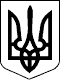                                            Розвадівська сільська радаСтрийського району Львівської області                                    Тридцять сьома  сесія VIII скликання                                                                               Р І Ш Е Н Н Я     11травня2023року                         с. Розвадів                             №  проєкт                                                                                                                                          „Про затвердження звіту про виконання бюджету Розвадівської сільської ради за січень-березень 2023 р.”               	Відповідно до вимог ст.80 Бюджетного кодексу України Розвадівська сільська радаВирішила:1. Затвердити:- звіт про  виконання бюджету Розвадівської сільської ради за січень-березень 2023 р. з доходів в загальній сумі 29369,8  тис.грн., в т.ч. загальний фонд – 29188,1 тис.грн., спеціальний фонд – 181,7 тис.грн., з видатків  в загальній сумі   19708,0 тис.грн., в т.ч. загальний фонд – 19582,2 тис.грн.,  спеціальний фонд – 125,8 тис. грн. 2. Контроль за виконанням даного рішення покласти на постійну комісію Розвадівської сільської ради з питань фінансів, бюджету, планування, соціально-економічного розвитку, інвестицій, міжнародного співробітництва та регуляторних актів (Зобнів А.М.).	Сільський голова				Р.Сидор                                        Розвадівська сільська рада                                Стрийського району Львівської області                                                 Тридцять сьома сесія VIII скликання                                                                               Р І Ш Е Н Н Я            11   травня  2023 року                           с. Розвадів                                                   № проєкт                  «Про внесення змін до показників сільського бюджету на 2023 рік»          Керуючись ст. 26 Закону України «Про місцеве самоврядування в Україні», Бюджетним кодексом України, рішенням Розвадівської сільської ради від 15.12.2022 року №1164 «Про сільський бюджет Розвадівської сільської ради на 2023 рік», розпорядження ЛОВА № 17-01-17/174 від 28.04.2023 року, враховуючи листи головних розпорядників коштів місцевого бюджету та рекомендації постійної комісії сільської ради з питань бюджету, фінансів та планування, соціально-економічного розвитку та регуляторних актів, звернення розпорядників коштів сільського бюджету, Розвадівська сільська рада                                                        ВИРІШИЛА:1. Внести зміни і доповнення до рішення Розвадівської сільської ради від 15.12.2022 року №1164 «Про сільський бюджет Розвадівської сільської ради на 2023 рік», а саме:          У п.1           - збільшити доходи сільського бюджету на суму 5000,00 грн. по загальному фонду за рахунок уточнення «Інші субвенції з місцевого бюджету» по ККД 41053900, згідно додатку 1 до цього рішення;- збільшити видатки сільського бюджету на 2023 рік за рахунок вільних залишків  коштів місцевого бюджету, які склалися станом на 01.01.2023 року на суму 2554992,78 грн., з них по загальному фонду в сумі 1770785,00 грн., по спеціальному фонду 784207,78 грн. згідно з додатком 3 до цього рішення;           -  внести зміни в джерела фінансування сільського бюджету, згідно з додатком 2 до цього рішення.          У п.2          - збільшити бюджетні призначення головним розпорядникам коштів сільського бюджету на 2023 рік у сумі 2559992,78 грн. у розрізі відомчої класифікації видатків, у т.ч. загального фонду на суму 2060785,00 грн., спеціального фонду на суму 499207,78 грн. згідно з додатком № 3 до цього рішення.                 У п.3           - збільшити на 2023 рік міжбюджетні трансферти у сумі 205000,00 грн., згідно з додатком 4 до цього рішення.            У п.4- внести зміни на 2023 рік в обсяги капітальних вкладень бюджету у розрізі інвестиційних проектів, згідно з додатком 5 до цього рішення.         У п.5.           - внести зміни до розподілу витрат бюджету Розвадівської сільської ради на реалізацію місцевих/регіональних програм, згідно з додатком 6 до цього рішення.          2. Додатки 1,2,3,4,5,6  до цього рішення є його невід'ємною частиною.  3. Контроль за виконанням даного рішення покласти на постійну комісію Розвадівської сільської ради з питань фінансів, бюджету, планування, соціально-економічного розвитку, інвестицій, міжнародного співробітництва  та регуляторних актів  (А.М. Зобнів).                Сільський голова	                                           	Роман  СИДОР                                           Розвадівська сільська радаСтрийського району Львівської області                                    Тридцять сьома сесія VIII скликання                                                                               Р І Ш Е Н Н Я 11травня  2023року                         с. Розвадів                                №  проєкт                                                                                                                                          Про надання відпустки секретарюРозвадівської сільської радиРозглянувши заяву секретаря Розвадівської сільської ради  Шимко Олександри Василівни, відповідно до ст. 4,12 Закону України « Про відпустки», ст. 21 Закону України « Про  службу в органах місцевого самоврядування», Постанови КМ України  № 250 від 27.04.1994 « Про порядок і умови  надання державним службовцям, посадовим особам місцевого самоврядування додаткових оплачуваних відпусток»,  Постанови КМ України  № 268 від 9 березня 2006 року  “ Про упорядкування структури та умов оплати праці працівників апарату органів виконавчої влади, органів прокуратури, судів та інших органів”, сільська рада ВИРІШИЛА :Надати секретарю Розвадівської сільської ради Шимко Олександрі Василівні  частину основної щорічної відпустки терміном на 14  календарних  днів  з 29 травня  2023 року за відпрацьований період з 13 листопада 2022 року по  12 листопада 2023  року.  До роботи приступити 12 червня 2023 року.Виплатити Шимко Олександрі Василівні матеріальну допомогу на оздоровлення у розмірі середньомісячної зарплати.Обов’язки секретаря Розвадівської сільської ради на час відпустки по веденню нотаріальних дій покласти на сільського голову Сидора Романа Ярославовича.Головному бухгалтеру Розвадівської сільської ради Стрийського району Львівської області здійснити виплату згідно даного рішення.                      Сільський  голова                                        Роман СИДОР                                           Розвадівська сільська радаСтрийського району Львівської області                                    Тридцять сьома  сесія VIII скликання                                                                               Р І Ш Е Н Н Я     11 травня  2023 року                         с. Розвадів                                      №  проєкт Про затвердження «Комплексної програмипосилення державотворчої й консолідаційноїролі української мови         у Розвадівській ТГ Стрийського району Львівській областіна 2023 – 2026 роки»	Розглянувши лист  директора ЦФГНМЗЗОК Розвадівської сільської ради Царя Р.П. №17-01-17/175 від 01.05.2023р та відповідно до п. 22 ч. 1 ст. 26 Закону України «Про місцеве самоврядування в Україні», Розвадівська сільська рада                                              ВИРІШИЛА:      1. Затвердити «Комплексну програму посилення державотворчої й консолідаційної ролі української мови         у Розвадівській ТГ Стрийського району Львівській області на 2023 – 2026 роки» ( Програма додається).2. Контроль за виконанням цього рішення покласти на постійну комісію з питань фінансів, бюджету, планування, соціально-економічного розвитку, інвестицій, міжнародного співробітництва та регуляторних актів (Зобнів А.М).   Сільський голова                                                                  Роман СИДОР Комплексна програмапосилення державотворчої й консолідаційної ролі української мови         у Розвадівській ТГ Стрийського району Львівській області на 2023 – 2026 роки                                   2023р.1.	Загальна частина Відновлення національної державності та інституційний розвиток України як демократичної правової й соціальної держави, орієнтація нації на цінності європейської цивілізації, необхідність відстоювати національний суверенітет у нерівній боротьбі з Російською Федерацією вимагають зміцнення української мови у статусі державної та її утвердження в усіх сферах суспільного життя українців як основи єдиного культурного простору нашої Батьківщини. Потребу діяти у вказаному напрямку зумовлює також «Комплексна програмапосилення державотворчої й консолідаційної ролі української мови у Львівській області на 2023 – 2026 роки»Програма розроблена з метою забезпечення дотримання консти  туційних гарантій доступу громадян до публічної інформації і створення умов для функціонування, розвитку та зміцнення статусу української мови як державної в публічній сфері соціального життя на території Розвадівської ТГ, утвердження її як робочої мови в діяльності органів місцевого самоврядування, підприємств, установ і організацій державної, комунальної та приватної форм власності, у тому числі мови засідань, заходів, зустрічей і мови робочого спілкування.Потреба в розробленні та прийнятті Програми зумовлена насамперед необхідністю безумовного визнання державної мови загальнонаціональною цінністю як населенням області, так і тимчасово переміщеними на її терени особами. Тож Програма покликана сприяти зростанню конкурентоспроможності та популярності україномовного культурного контенту, подоланню спричинених багатовіковою асиміляційною політикою колонізаторів і окупантів деформацій національного мовно-культурного і мовно- інформаційного простору. Лише забезпечення повноцінного функціонування української мови в усіх сферах суспільного життя є гарантією збереження ідентичності української нації та зміцнення державної єдності України.Відповідно до Конституції України у громадян нашої держави немає обов’язку володіти іншою мовою, ніж державна. Програма створює належні умови для забезпечення і захисту мовних прав і потреб українців, зокрема можливості оволодіння державною мовою, закладів та установ освіти і культури з користувацьким інтерфейсом державною мовою.2. Мета ПрограмиМетою Програми є посилення у Розвадівській ТГ державотворчої та консолідаційної ролі української мови, що сприятиме збереженню ідентичності української нації, шляхом відвідування музеїв, державотворенню та забезпеченню територіальної цілісності й                       національної безпеки України3. Основні завдання Програми:безумовне визнання державної мови загальнонаціональною цінністю як населенням громади, так і тимчасово переміщеними на її терени особами та громадянами інших держав, зокрема й етнічно українського походження;зростання конкурентоспроможності та популярності україномовного культурного контенту;промоція на території громади наповнених сучасним змістом традицій українців, національно-державницького трактування української історії, багатовікових надбань української культури;відвідування музеїв обласного підпорядкування ;формування шанобливого ставлення до державної мови, навичок її використання в публічній сфері та розуміння необхідності досконалого володіння нею;реалізація і захист мовних прав українців, створення належних умов для задоволення їхніх мовних потреб, а також потреби громадян інших держав українського походження та іноземців володіти державною мовою; профілактика порушень чинного законодавства України щодо функціонування і застосування української мови як державної, зокрема вимог Закону України «Про забезпечення функціонування української мови як державної».Очікувані результати виконання ПрограмиВиконання Програми сприятиме створенню в громаді цілісного інформаційно-культурного простору, забезпеченню мовних прав її жителів, в тому числі й внутрішньо переміщених осіб та біженців, промоції української мови.Очікувані результати:забезпечення мовних прав, зокрема й права на володіння державною мовою, жителів громади, тимчасово переміщених осіб та біженців – громадян України;обізнаність дітей та молоді зі здобутками української культури та внеском видатних особистостей української історії в культурну скарбницю України і світу;5.Фінансове забезпечення ПрограмиФінансування Програми здійснюється в межах асигнувань, передбачених обласним бюджетом, а також з інших джерел, не заборонених чинним законодавством України, у тому числі з державного бюджету, з інших місцевих бюджетів, грандів, коштів суб’єктів господарювання тощо.Головним розпорядником коштів виступає департамент освіти і науки, розпорядниками – департамент з питань культури, національностей і релігій та департамент комунікації і внутрішньої політики Львівської обласної військової адміністрації.Перерахування коштів з обласного бюджету здійснюється на підставі заявок  головного (Центру фінансово-господарського та навчально-методичного забезпечення закладів освіти і культури Розвадівської сільської ради) та інших розпорядників коштів щодо їх потреби у межах затверджених обсягів видатків на проєкти Програми в обласному бюджеті, з урахуванням обсягів виконаних робіт, співфінансування з місцевих бюджетів (за потреби) та помісячного розписуСкладання і подання фінансової звітності про використання коштів здійснюється в установленому законодавством порядку.Контроль за цільовим та ефективним використанням коштів покладається на головного розпорядника та розпорядників коштів, органи місцевого самоврядування, замовника та виконавця робіт.Загальний обсяг асигнувань на реалізацію Програми на 2023 рік становить 5 тис. грн. та може коригуватись. Обсяги фінансування заходів Програми визначаються  згідно з кошторисом витрат на їх проведення .6. Очікувані результати	Реалізація заходів Програми сприятиме:створенню в громаді цілісного інформаційно-культурного простору, забезпеченню мовних прав її жителів, в тому числі й внутрішньо переміщених осіб та біженцівпромоція серед учнів та ВПО наповнених сучасним змістом традицій українців, національно-державницького трактування української історії, багатовікових надбань української культури з відвідуванням музеїв обласного підпорядкування.                                           Розвадівська сільська радаСтрийського району Львівської області                                    Тридцять сьома сесія VIII скликання                                                                               Р І Ш Е Н Н Я 11травня  2023року                         с. Розвадів                                №  проєкт                                                                                                                                         Про внесення змін до Програми “Благоустрій населених пунктівРозвадівської сільської ради на 2023-2024 роки”Розглянувши запропоновані Програми, та керуючись п.22 ст.26 Закону України “Про місцеве самоврядування в Україні”, Розвадівська сільська рада                                                           вирішила:1. Внести зміни в Програму “Благоустрій населених пунктів Розвадівської сільської ради на 2023-2024 роки”, а саме внести зміни в пункт 4 “Фінансове забезпечення” підпункт 2.3  “Загальний обсяг фінансування на 2023 рік згідно даної Програми з 3265351,00 грн. замінити на 3645152,00 грн.” (Програма зі змінами додається)2.  Контроль за виконанням даного рішення покласти на комісію з питань фінансів, бюджету, планування, соціально-економічного розвитку, інвестицій, міжнародного співробітництва та регуляторних актів (А. Зобнів)    Сільський голова                                                                                      Роман СИДОР                                                                                                       ЗАТВЕРДЖЕНО                                                                                       рішенням 37 сесії                                                                                      Розвадівської сільської ради                                                                                                       VIII   скликання                                                                                                            № ___ від 11.05.2023 р.                                        ПРОГРАМА  " Благоустрій населених пунктів Розвадівської   сільської ради на 2023-2024 рік"( зі змінами)                                                       с. Розвадів                                                             2022 р. 1. Мета програми        Метою програми “ Благоустрій населених пунктів Розвадівської сільської ради на 2020-2022 роки ” є :   -  формування зовнішнього вигляду сіл, надання їм естетичного вигляду;    -  покращення умов проживання мешканців сіл;    -  покращення екологічного стану населених пунктів (вирішення питань збирання, транспортування, утилізації побутових відходів та сміття і на цій основі покращення санітарного стану населених пунктів)    –  забезпечення освітлення вулиць в нічний час;    –  забезпечення своєчасного обслуговування та   ремонту доріг;    –  впорядкування кладовищ; Реалізація  даної Програми може  здійснюватись шляхом виконання таких робіт: - Вирівнювання поверхонь доріг трактором (лопата).             підсипка щебенем;             вирівнювання поверхні;  -  Прогортання доріг від снігу.  -  Підсипка доріг піском в зимовий період.  -  Викошування обочин доріг.  -  Чистка водостічних каналів.  -  Обкошування дитячих і спортивних майданчиків, парків, автобусних зупинок та інших          об’єктів благоустрою.  -  Вирізання та вирубування чагарників на території ОТГ.  - Обрізання гілок дерев та зрізання аварійних дерев.  - Прибирання зупинок., дитячих та спортивних майданчиків, обочин доріг та вивезення сміття на утилізацію.  -  Скошування бур’янів на території ОТГ.  -  Миття, очищення від реклами, фарбування та поточний ремонт автобусних зупинок.  -  Поточний ремонт дитячих та спортивних майданчиків.  - Очищення та миття дорожніх знаків.  - Миття, фарбування і ремонт паркових лавок.  - Фарбування та поточний ремонт містків.  - Очищення опор вуличного освітлення від реклами.  - Санітарне очищення кладовищ.  -  Поточний та капітальний ремонт дорожнього покриття (бруківка).  - Поточний та капітальний ремонт огорожі кладовищ та інших об’єктів.  - Копання траншей та інші види земляних робіт.   -  Послуги з вивезення, розміщення та захороненн ТПВ з несених пунктів ОТГ.  - Послуги з грейдерування доріг несених пунктів ОТГ.  -  Поточний та капітальний ремонт ремонт вуличного освітлення населених пунктів ОТГ.  - Оплата електроенергії по вуличному освітленню.  - Обслуговування вуличного освітлення (заміна лампочок).   - Послуги по повірці та заміна електролічильників вуличного освітлення.Реалізація  даної Програми може  здійснюватись шляхом придбання :Електролампочок для вуличного освітлення;Контейнерів для збору пластику;Контейнерів для побутових відходів жителів громади;Механічні таймери вуличного освітлення ;Господарських товарів та інвентаря;Дитячих майданчиків, лавочок, гойдалок, паркових світильників, урн для сміття та ін.Вказівних знаків                                 2. Фінансове забезпечення.2.1.Основним засновником програми “ Благоустрій населених пунктів Розвадівської сільської ради на 2023-2024 роки ” є Розвадівська сільська рада.          2.2 Фінансове забезпечення Програми здійснюватиметься відповідно до законодавства за рахунок коштів сільського бюджету, інших джерел, не заборонених законодавством.       2.3  Загальний обсяг фінансування на 2023 рік згідно даної Програми становить 3 645 152,00  гривень.   Фінансування на 2023-2024 роки може бути збільшено за рахунок додатково  виділених коштів з бюджету сільської ради при прийняті бюджету та у зв'язку з внесенням змін до показників сільського бюджету.3.  Перелік завдань, заходів та показників “ Благоустрій населених пунктів Розвадівської сільської ради на 2023-2024 роки ”             4. Координація та контроль за ходом виконання Програми 
    4.1  Координацію щодо Програми  благоустрою виконує виконавчий комітет 
       Розвадівської  сільської ради .
    4.2  Звіт про виконання “ Благоустрій населених пунктів Розвадівської сільської ради на 2023-2024 роки ” подається щорічно на сесію Розвадівської  сільської  ради у двохмісячний строк  після завершення року.     4.3 Відповідно до прийняття нового бюджету та  уточнення місцевого бюджету вносяться зміни до даної  Програми.                   Сільський голова                                                         Роман СИДОР                                            Розвадівська сільська радаСтрийського району Львівської області                                    Тридцять сьома сесія VIII скликання                                                                               Р І Ш Е Н Н Я 11травня  2023року                         с. Розвадів                                №  проєкт                                                                                                                                         Про внесення змін до Програми“Господарсько-питне водопостачанняжитлових будинків в урочищіКомаренське с. Розвадів на 2023 рік”Розглянувши запропоновану Програму, та керуючись п.22 ст.26 Закону України “Про місцеве самоврядування в Україні”, Розвадівська сільська рада                                                   В И Р І Ш И Л А:  Внести зміни в Програму “Господарсько-питне водопостачання житлових будинків в урочищі Комаренське с.Розвадів на 2023 рік”, а саме внести зміни в пункт “Заходи та завдання програми”, саме доповнити пунктом 2 “Виготовлення ПКД по об’єкту: “Будівництво мережі господарсько-питного водопостачання житлових будинків в урочищі Комаренське в с. Розвадів Миколаївського району Львівської області (Коригування)”  в сумі 436521,78 грн. (Програма додається)  3.  Контроль за виконанням даного рішення покласти на комісію з питань фінансів, бюджету, планування, соціально-економічного розвитку, інвестицій, міжнародного співробітництва та регуляторних актів (А. Зобнів) Сільський голова                                                                                      Роман СИДОР    ЗАТВЕРДЖЕНОрішенням 37  сесії Розвадівської  сільської  ради VIII  скликання		 №     від 11.05.2023  року                                                                                               Роман СИДОРП Р О Г Р А М А„ Господарсько-питне  водопостачання  житлових  будинківв урочищі Комаренське с. Розвадів на 2023рік”(зі змінами)с. РОЗВАДІВЗагальні положення	Програма „ Господарсько-питне водопостачання житлових будинків в урочищі Комаренське с. Розвадів  на 2023 рік” (далі – Програма) спрямована на реалізацію державної політики щодо забезпечення населення якісною питною водою відповідно до Законів України „Про питну воду та питне водопостачання”, „Про місцеве самоврядування в Україні”.		Розроблення Програми обумовлено:незадовільним станом забезпечення населення села якісною питною водою;потенційною загрозою ускладнення санітарно-епідемічної ситуації внаслідок низької якості питної води села;необхідністю будівництва  водопровідних мереж зменшення втрат і витрат води та електроенергії при централізованому водопостачанні.Мета програмиполіпшення забезпечення населення питною водою нормативної якості, в межах науково обґрунтованих норм питного водопостачання  до вимог екологічних і санітарних норм;будівництво та розвиток мережі господарсько-питного водопостачання, підвищення ефективності та надійності її функціонування;приведення нормативів питного водопостачання села до вимог Закону України „Про питну воду та питне водопостачання”;будівництво, охорона та раціональне використання джерел питного водопостачання.Фінансування програмиза рахунок коштів сільського бюджету та інших джерел.Заходи   та  завдання  програми   Контроль за виконанням програмиГромадський контроль за ходом реалізації Програми здійснюється відповідно до Законів України "Про питну воду та питне водопостачання" та "Про охорону навколишнього природного середовища".Контроль за використанням коштів, спрямованих на забезпечення виконання Програми, здійснюється відповідно до діючого законодавства.                             Очікувані результати  виконання програми         Виконання Програми дасть можливість забезпечити:• реалізацію державної політики у сфері питної води та питного водопостачання;• підвищення рівня якості послуг, що надаються населенню з питного водопостачання та водовідведення;•забезпечення  населення Розвадівської сільської ради, підприємства, установи та організації питною водою нормативної якості в межах науково обґрунтованих нормативів питного водопостачання;• поліпшення санітарно-епідемічної ситуації щодо забезпечення питною водою та зниження на цій основі захворюваності населення;• охорону та раціональне використання джерел питного водопостачання та поступове їх відновлення;• впровадження для питного водопостачання та водовідведення сучасних технологій, матеріалів, реагентів, обладнання тощо;• підвищення ефективності функціонування  питного водопостачання та водовідведення;• зниження витрат матеріальних і енергетичних ресурсів у процесі питного водопостачання та водовідведення;• оптимальне співвідношення рівня витрат на оплату послуг питного водопостачання та доходів населення.  Секретар ради                                                     Олександра Шимко                                           Розвадівська сільська радаСтрийського району Львівської області                                    Тридцять сьома сесія VIII скликання                                                                               Р І Ш Е Н Н Я 11травня  2023року                         с. Розвадів                                №  проєкт      Про внесення змін до «Програми виплати компенсації фізичним особам,які надають соціальні послуги з догляду на непрофесійній	основі Розвадівської сільської ради на 2023-2024 роки»Розглянувши зміни до «Програми виплати компенсації фізичним особам, які надають соціальні послуги з догляду на непрофесійній основі Розвадівської сільської ради на 2022-2023 роки», сільська радаВИРІШИЛА:1. Затвердити  зміни до  «Програми виплати компенсації фізичним особам, які надають соціальні послуги з догляду на непрофесійній основі Розвадівської сільської ради на 2023-2024 роки»:- у паспорті «Програми виплати компенсації фізичним особам, які надають соціальні послуги з догляду на непрофесійній основі Розвадівської сільської ради на 2023-2024 роки» у п. 8 Загальний обсяг фінансових ресурсів необхідних для реалізації програми  замінити суму 51.135,65 грн. на суму 321.135,65 грн.2. Контроль за виконанням даного рішення покласти на постійну комісію сільської ради з питань бюджету, фінансів та планування соціально-економічного розвитку, регуляторних актів  ( Зобнів.А.М. )                 Сільський  голова				Роман СИДОРПАСПОРТ Програми виплати компенсації фізичним  особам ,які  надають  соціальні послуги з догляду  на непрофесійній  основі  Розвадівської сільської  ради  на 2023 – 2024 роки                                                     Паспорт  ПрограмиПримітка: обсяги фінансових ресурсів можуть коригуватись.«Затверджено»Рішенням сесії  Розвадівської                                                                                              сільської ради від  11.05.2023 №__                                                                                              голова Розвадівської сільської ради_______________Роман СИДОРПрограма виплати компенсації фізичним  особам, які  надають  соціальні послуги з догляду  на непрофесійній  основі  Розвадівської сільської  ради на 2023-2024 роки                                   ( зі змінами)  Мета та основні завдання ПрограмиПрограма розроблена навиконання ЗаконуУкраїни «Про соціальні послуги», постанови Кабінету Міністрів України від 23.09.2020 року № 859 «Деякі питання призначення і виплати компенсації фізичним особам, які надають соціальні послуги з догляду на непрофесійній основі» і спрямована  на  посилення соціального захисту населення, відтворення життєдіяльності, соціальної адаптації  та  повернення  до  повноцінного життя окремих осіб, що проживають на території  Розвадівської сільської ради і які перебувають у складних життєвих обставинах та потребують сторонньої допомоги.З кожним роком збільшується кількість людей, які потребують сторонньої допомоги. Ця необхідність пов’язана зі старінням населення, хворобами, які спричиняють інвалідність, втрату людиною працездатності та можливості до самообслуговування. Станом  на  01.12.2021  року натериторії   сільської ради  проживає майже 319  осіб з інвалідністю. Погіршується стан здоров’я та відповідно здатність до самообслуговування людей похилого віку, особливо тих, які проживають далеко від родичів і неперебувають на обліку в територіальному центрі соціального  обслуговування (надання соціальних послуг).Основним  завданням  Програми  є:Соціальний захист та соціальна підтримка осіб, які потребують сторонньої допомоги  шляхом надання якісних соціальних послуг, прямованих на підтримку життєдіяльності;Попередження виникнення  складних  життєвих  обставин;Створення умов для самостійного розв’язання існуючих життєвих проблем.Основні напрямки реалізаціїРеалізація  заходів  Програми  здійснюється  шляхом  виплати компенсації фізичним особам, які надають соціальні послуги в розмірах, визначених рішенням сесії Розвадіської сільської ради у відповідності з вимогами діючого законодавства.Компенсація  призначається  фізичній особі, яка надає соціальні послуги з догляду без провадження підприємницької діяльності на непрофесійній основі, без проходження навчання та дотримання державних стандартів соціальних послуг, особам із числа членів своєї сім’ї, які спільно проживають (крім осіб, що обслуговуються соціальними службами). Призначення компенсації здійснюється районним відділом соціального захисту населення Стрийської міської ради в порядку, встановленому діючим законодавством.Розмір компенсації відповідно достатті 13 ЗаконуУкраїни «Про соціальні послуги» обчислюється як різниця між прожитковим мінімумом на одну особу в розрахунку на місяць, установленим законом на 1 січн якалендарного року, в якому надаються соціальні послуги з догляду на непрофесійній основі, та середньомісячним сукупним доходом фізичної особи, яка надає соціальні послуги.Перерахування коштів здійснюється з бюджету Розвадівської сільської  ради  розпоряднику (Стрийському управлінню соціального захисту населення),  визначених  рішенням сесії Розвадівської сільської  ради  в  межах  бюджетних  призначень на поточний рік.Розпорядник коштів:Організовує систематизацію та зберігання інформації про осіб, які надають соціальні послуги, забезпечує її автоматизоване використання;Формує на кожну особу, яка надає соціальні послуги, персональну справу;Здійснює перерахування компенсаційних виплат щомісячно на розрахункові рахунки осіб,  які надають соціальні послуги.Головний розпорядник коштів до 10-го числа кожного місяця формує та подає фінансовому відділу Розвадівської  сільської ради (далі – фінансовий відділ)  потребу в коштах на фінансування компенсаційних виплат в поточному місяці за надані соціальні послуги.Фінансове забезпеченняФінансове забезпечення здійснюється за рахунок коштів бюджету Розвадівської сільської ради в межах видатків, затверджених рішенням сесії Розвадівської сільської ради про бюджет Розвадівської сільської ради  на поточний рік.Контроль за виконанням Програми Головний розпорядник коштів щомісячно аналізує стан виконання Програми та при необхідності ініціює внесення змін до неї з метою більш ефективного використання бюджетних коштів. Контроль за виконанням Програми покладається на начальника фінансового відділу Розвадівської сільської ради.Очікувані результатиВиконання Програми дасть змогу посилити соціальний захист людей, які потребують сторонньої допомоги, сприятиме покращанню умов їх проживання, врахуванню індивідуальних життєвих потреб людей, що потрапили у складні життєві обставини і потребують соціальних послуг та забезпеченню безпеки та якості їх життя.                                           Розвадівська сільська радаСтрийського району Львівської області                                    Тридцять сьома сесія VIII скликання                                                                               Р І Ш Е Н Н Я 11травня  2023року                         с. Розвадів                                №  проєкт                                                                                                                                         Про  затвердження  розпорядженнь  сільського  головиВідповідно до  статті 42 Закону України  „Про місцеве самоврядування в Україні”, заслухавши  інформацію  про  розпорядження, прийняті головою сільської ради  за період з 05 квітня 2023 по 10 травня 2023 року, Розвадівська сільська радаВИРІШИЛА:Затвердити розпорядження сільського голови, прийнятого в  міжсесійний період з 05 квітня 2023 по 10 травня 2023 року року, а  саме:             Сільський голова				     	Роман СИДОР                                           Розвадівська сільська радаСтрийського району Львівської області                                    Тридцять сьома сесія VIII скликання                                                                               Р І Ш Е Н Н Я 11травня  2023року                         с. Розвадів                                №  проєкт                                                                                                                                             Про надання дозволу на списання    основних засобів та малоцінних  необоротних активів    КНП ЦПМСД   Розвадівської сільської  ради                  Відповідно  ст.29,ст. 60  Закону України  «Про місцеве самоврядування в Україні» від 21.05.97 р. № 280/97-ВР,  Закону України «Про бухгалтерський  облік та фінансову звітність в Україні», Господарського кодексу України, положень Закону України  «Про засади державної  регулятивної  політики у сфері господарської діяльності», Положення  «Про  порядок  списання   майна, яке  належить до  комунальної  власності  Розвадівської сільської ради (ОТГ)», затвердженого рішенням  13-ої сесії  Розвадівської сільської  ради   від  19.06.2018 року  № 326, розглянувши листа головного лікаря КНП ЦПМСД. Марцюняк О.О. від 27.03.2023 № 44, враховуючи висновки постійної  комісії з питань комунальної власності,  житлово-комунального господарства, енергозбереження, транспорту та інфраструктури (Огоновський Б. Р.) та  комісії з питань фінансів, бюджету, планування, соціально-економічного  розвитку, інвестицій, міжнародного співробітництва та регуляторних актів (Зобнів А.М.),  Розвадівська сільська радаВИРІШИЛА             1.У зв’язку з моральним та фізичним  зносом , непридатністю до  подальшого використання   та  неефективністю  проведення  відновлювального  ремонту згідно технічних висновків ТОВ «ЕКО-САН ПОЛТАВА» та актів інвентаризаційної  комісії  ,  надати дозвіл  на списання    основних засобів  та малоцінних  необоротних активів,що перебувають на балансі КНП  ЦПМСД,  згідно переліку, що додається            2.Головному лікарю КП  ЦПМСД (Марцюняк О.О. ) забезпечити внесення  змін  в  регістри бухгалтерського обліку  на підставі актів на списання 3.Контроль за  виконанням  даного  рішення  покласти  на постійну  комісію з питань комунальної власності,  житлово-комунальног о господарства, енергозбереження, транспорту та інфраструктури (Огоновський Б. Р.) та  комісію з питань фінансів, бюджету, планування, соціально-економічного  розвитку, інвестицій, міжнародного співробітництва та регуляторних актів (Зобнів А.МСільський  голова                                                Роман СИДОР                                           Розвадівська сільська радаСтрийського району Львівської області                                    Тридцять сьома  сесія VIII скликання                                                                               Р І Ш Е Н Н Я     11 травня  2023 року                         с. Розвадів                                      №  проєкт               Про надання одноразової матеріальноїдопомоги  на лікування жителям Розвадівської сільської ради	        Розглянувши заяви  жителів  Розвадівської сільської ради: беручи до уваги подані заяви, довідки від лікаря, керуючись ст.ст.34,64 Закону України «Про місцеве самоврядування в Україні», «Програми соціального захисту вразливих категорій населення Розвадівської сільської ради Стрийського району Львівської області  на 2022-2023 роки» зі змінами, затвердженої рішенням 31-ї сесії Розвадівської сільської ради №1136 від 06.12.2022р, сесія Розвадівської сільської радиВИРІШИЛА:1. Надати одноразову матеріальну  допомогу на лікування жителям  Розвадівської сільської ради згідно додатку 1    2. Головному бухгалтеру Розвадівської сільської ради провести виплату.    3. Контроль за виконанням даного рішення  покласти на постійну комісію з з питань регламенту, соціального захисту населення, охорони здоров’я, освіти, культури та молодіжної політики (молоді та спорту)  (Говикович О.В.).Сільський голова                                  Роман  СИДОР                                                                                                                                            Додаток 1                                                                                                                          до рішення 37-ї сесії №                                                                                                                           від 11.05.2023р.                                                                                                                         Розвадівської сільської ради                          Секретар  ради                                                             Олександра ШИМКО                                           Розвадівська сільська радаСтрийського району Львівської області                                    Тридцять сьома  сесія VIII скликання                                                                               Р І Ш Е Н Н Я     11 травня  2023 року                         с. Розвадів                                      №  проєкт               Про надання одноразової матеріальноїдопомоги  на лікування жителям Розвадівської сільської ради	        Розглянувши заяву  жителя  Розвадівської сільської ради: беручи до уваги подану заяву, довідки від лікаря, керуючись ст.ст.34,64 Закону України «Про місцеве самоврядування в Україні», «Програми соціального захисту вразливих категорій населення Розвадівської сільської ради Стрийського району Львівської області  на 2022-2023 роки» зі змінами, затвердженої рішенням 31-ї сесії Розвадівської сільської ради №1136 від 06.12.2022р, сесія Розвадівської сільської ради ВИРІШИЛА:1. Надати одноразову матеріальну  допомогу на лікування жителю  Розвадівської сільської ради - Гичка Роман Романович, с. Розвадів вул.Задністровська,7 - 10000,00грн (Десять тисяч гривень 00 копійок)    2. Головному бухгалтеру Розвадівської сільської ради провести виплату.    3. Контроль за виконанням даного рішення  покласти на постійну комісію з з питань регламенту, соціального захисту населення, охорони здоров’я, освіти, культури та молодіжної політики (молоді та спорту)  (Говикович О.В.).Сільський голова                                  Роман  СИДОР                                           Розвадівська сільська радаСтрийського району Львівської області                                    Тридцять сьома  сесія VIII скликання                                                                               Р І Ш Е Н Н Я     11 травня  2023 року                         с. Розвадів                                      №  проєкт               Про надання одноразової матеріальноїдопомоги  на лікування жителям Розвадівської сільської ради	        Розглянувши заяву  жителя  Розвадівської сільської ради: беручи до уваги подану заяву, довідки від лікаря, керуючись ст.ст.34,64 Закону України «Про місцеве самоврядування в Україні», «Програми соціального захисту вразливих категорій населення Розвадівської сільської ради Стрийського району Львівської області  на 2022-2023 роки» зі змінами, затвердженої рішенням 31-ї сесії Розвадівської сільської ради №1136 від 06.12.2022р, сесія Розвадівської сільської ради ВИРІШИЛА:1. Надати одноразову матеріальну  допомогу на лікування жителю  Розвадівської сільської ради - Яковець Ярослав Іванович, с. Розвадів вул.Шкільна,30 - 10000,00грн (Десять тисяч гривень 00 копійок)    2. Головному бухгалтеру Розвадівської сільської ради провести виплату.    3. Контроль за виконанням даного рішення  покласти на постійну комісію з з питань регламенту, соціального захисту населення, охорони здоров’я, освіти, культури та молодіжної політики (молоді та спорту)  (Говикович О.В.).Сільський голова                                  Роман  СИДОР                                           Розвадівська сільська радаСтрийського району Львівської області                                    Тридцять сьома  сесія VIII скликання                                                                               Р І Ш Е Н Н Я     11 травня  2023 року                         с. Розвадів                                      №  проєкт                Про надання одноразової матеріальноїдопомоги  військовослужбовцю Розвадівської сільської ради	        Розглянувши заяву  жителя Розвадівської сільської ради: беручи до уваги подану заяву, довідки, виписки, керуючись ст.ст.34,64 Закону України «Про місцеве самоврядування в Україні», «Програми соціального захисту вразливих категорій населення Розвадівської сільської ради Стрийського району Львівської області  на 2022-2023 роки» зі змінами, затвердженої рішенням 31-ї сесії Розвадівської сільської ради №1136 від 06.12.2022р, сесія Розвадівської сільської радиВИРІШИЛА:Надати одноразову матеріальну  допомогу військовослужбовцю Розвадівської сільської                   ради: Цимбалістий Андрій Михайлович, с.Розвадів вул. Лука,28 – 10000,00грн (Десять тисяч гривень)    2. Головному бухгалтеру Розвадівської сільської ради провести виплату.    3.Контроль за виконанням даного рішення  покласти на постійну комісію з питань фінансів,    бюджету, планування, соціально-економічного розвитку, інвестицій, міжнародного співробітництва та регуляторних актів (Зобнів А.М.)Сільський голова                                  Роман  СИДОР                                           Розвадівська сільська радаСтрийського району Львівської області                                    Тридцять сьома  сесія VIII скликання                                                                               Р І Ш Е Н Н Я     11 травня  2023 року                         с. Розвадів                                      №  проєкт                Про надання одноразової матеріальноїдопомоги  на поховання жителям Розвадівської сільської ради	        Розглянувши заяву  жительки  Розвадівської сільської ради: беручи до уваги подану заяву, довідки, копію свідоцтва про смерть,, керуючись ст.ст.34,64 Закону України «Про місцеве самоврядування в Україні», «Програми соціального захисту вразливих категорій населення Розвадівської сільської ради Стрийського району Львівської області  на 2022-2023 роки» зі змінами, затвердженої рішенням 31-ї сесії Розвадівської сільської ради №1136 від 06.12.2022р, сесія Розвадівської сільської радиВИРІШИЛА:1. Надати одноразову матеріальну  допомогу на поховання жительці Розвадівської сільської                   ради: - Мелешко Галина Петрівна, с.Держів вул. Л.Українки,139 – 3000,00 тис.грн (Три тисячі гривень)    2. Головному бухгалтеру Розвадівської сільської ради провести виплату.    3. Контроль за виконанням даного рішення  покласти на постійну комісію з з питань регламенту, соціального захисту населення, охорони здоров’я, освіти, культури та молодіжної політики (молоді та спорту)  (Говикович О.В.).Сільський голова                                  Роман  СИДОР                                           Розвадівська сільська радаСтрийського району Львівської області                                    Тридцять сьома  сесія VIII скликання                                                                               Р І Ш Е Н Н Я     11 травня  2023 року                         с. Розвадів                                      №  проєкт               Про надання одноразової матеріальноїдопомоги  жителям Розвадівської сільської ради, в наслідок надзвичайної події.	        Розглянувши заяви  жителів  Розвадівської сільської ради: беручи до уваги подані заяви, акти-обстежень , довідки, керуючись ст.ст.34,64 Закону України «Про місцеве самоврядування в Україні», «Програми соціального захисту вразливих категорій населення Розвадівської сільської ради Стрийського району Львівської області  на 2022-2023 роки» зі змінами, затвердженої рішенням 31-ї сесії Розвадівської сільської ради №1136 від 06.12.2022р, беручи до уваги  висновки комісії з з питань регламенту, соціального захисту населення, охорони здоров’я, освіти, культури та молодіжної політики (молоді та спорту), сесія Розвадівської сільської радиВИРІШИЛА:1. Надати одноразову матеріальну  допомогу жителям  Розвадівської сільської ради, котрим завдано         збитки надзвичайною подією,  згідно додатку 1    2. Головному бухгалтеру Розвадівської сільської ради провести виплату.    3. Контроль за виконанням даного рішення  покласти на постійну комісію з з питань регламенту, соціального захисту населення, охорони здоров’я, освіти, культури та молодіжної політики (молоді та спорту)  (Говикович О.В.).Сільський голова                                  Роман  СИДОР                                                                                                                                            Додаток 1                                                                                                                          до рішення 37-ї сесії №                                                                                                                           від 11.05.2023р.                                                                                                                         Розвадівської сільської ради                          Секретар  ради                                                             Олександра ШИМКОРозвадівська сільська радаСтрийського району Львівської областіТридцять сьома сесія  VIII скликанняР І Ш Е Н Н Я11 травня 2023 року		          с. Розвадів				             № проект«Про затвердження технічних документацій  із землеустрою щодо встановлення меж земельних ділянок  і безоплатну  передачу їх  у приватну власність для будівництва і обслуговування житлового будинку, господарських будівель і споруд (код згідно КВЦПЗ  - 02.01)»          Розглянувши  заяви жителів Розвадівської сільської ради про затвердження технічних документацій із землеустрою щодо встановлення (відновлення) меж земельних ділянок в натурі (на місцевості) та  безоплатну передачу в приватну власність для будівництва і обслуговування житлового будинку, господарських будівель і споруд (код   згідно КВЦПЗ  - 02.01)  керуючись ст. ст. 12, 40, 120, 121, 122 Земельного кодексу України, п.34 ст. 26 Закону України «Про місцеве самоврядування в Україні», беручи до уваги висновок постійної комісії з питань земельних відносин, екології, планування території, будівництва, архітектури, охорони пам’яток, історичного середовища, благоустрою, Розвадівська сільська радаВИРІШИЛА :  Затвердити технічні документації із землеустрою щодо встановлення (відновлення) меж земельних ділянок в натурі (на місцевості) для будівництва і обслуговування житлового будинку, господарських будівель і споруд (код   згідно КВЦПЗ  - 02.01) жителям Розвадівської сільської ради, згідно додатку  №1.  Передати безоплатно в приватну власність земельні ділянки для будівництва і обслуговування житлового будинку, господарських будівель і споруд (код  згідно КВЦПЗ  - 02.01)   жителям  Розвадівської сільської ради, згідно  додатку №1.   Контроль за виконанням даного рішення покласти на постійну комісію з питань земельних відносин, екології, планування території, будівництва, архітектури, охорони пам’яток, історичного середовища, благоустрою (Грица Р.Р.)                       Сільський голова                                                    Роман  СИДОР       Додаток №1 до рішення № проект від 11.05.2023 року                       Сільський голова                                                    Роман  СИДОРРозвадівська сільська радаСтрийського району Львівської областіТридцять сьома сесія  VIII скликанняР І Ш Е Н Н Я11 травня 2023 року		          с. Розвадів				             № проект«Про затвердження технічних документацій із землеустрою щодо встановлення (відновлення) меж земельної ділянки в натурі (на місцевості) на земельні ділянки для ведення товарного сільськогосподарського виробництва на території Розвадівської сільської ради»          Розглянувши клопотання громадян про затвердження технічних документацій із землеустрою щодо встановлення (відновлення) меж земельної ділянки в натурі (на місцевості) на земельні ділянки для ведення товарного сільськогосподарського виробництва на території Розвадівської сільської ради та керуючись ст.ст.12, 22, 125, 126, 184, 186 Земельного кодексу України, Законом України «Про порядок виділення в натурі (на місцевості) земельних ділянок власникам земельних часток (паїв)», ст.55 Закону України «Про землеустрій», ст.26 Закону України «Про місцеве самоврядування в Україні», Розвадівська сільська рада ВИРІШИЛА :1. Затвердити технічні документації із землеустрою щодо встановлення (відновлення) меж земельної ділянки в натурі (на місцевості) на земельні ділянки для ведення товарного сільськогосподарського виробництва за рахунок земель пайового фонду, з метою виділення власникам земельних часток (паїв) земельних ділянок у натурі (на місцевості), на території Розвадівської сільської ради громадянам, згідно додатку №1 даного рішення. 2. Громадянам, згідно додатку №1 даного рішення сільської ради, оформити право власності на земельні ділянки відповідно до Закону України «Про державну реєстрацію речових прав на нерухоме майно та їх обтяжень».Контроль за виконанням даного рішення покласти на постійну комісію з питань земельних відносин, екології, планування території, будівництва, архітектури, охорони пам’яток, історичного середовища, благоустрою (Грица Р.Р.)Сільський голова                                                    Роман  СИДОР                                                                                    Додаток №1 до рішення № проект від 11.05.2023 р		    СПИСОК     громадян, яким затверджуються технічні документації із землеустрою щодо встановлення (відновлення) меж земельної ділянки в натурі (на місцевості) на земельні ділянки для  ведення товарного сільськогосподарського виробництва за рахунок земель пайового фонду, з метою виділення власникам земельних часток (паїв) земельних ділянок у натурі (на місцевості), на території Розвадівської сільської радиСільський голова                                                    Роман  СИДОРРозвадівська сільська радаСтрийського району Львівської областіТридцять сьома сесія  VIII скликанняР І Ш Е Н Н Я11 травня 2023 року		          с. Розвадів				             № проект«Про затвердження технічної документації із землеустрою щодо інвентаризації земель комунальної власності для обслуговування кладовища»            Заслухавши голову Розвадівської сільської ради Сидора Романа Ярославовича про затвердження технічної документації із землеустрою щодо інвентаризації земель комунальної власності Розвадівської сільської ради для обслуговування кладовища (код згідно КВЦПЗ – 07.09), керуючись ст. ст. 12, 83 Земельного кодексу України, ст. 57 Закону України «Про землеустрій», п.34 ст. 26 Закону України «Про місцеве самоврядування в Україні», беручи до уваги висновок постійної комісії з питань земельних відносин, екології, планування території, будівництва, архітектури, охорони пам’яток, історичного середовища, благоустрою, Розвадівська сільська радаВИРІШИЛА :  Затвердити технічну документацію із землеустрою щодо інвентаризації земель комунальної власності  Розвадівської сільської ради для обслуговування кладовища (код згідно КВЦПЗ – 07.09) площею 8,0000 га, кадастровий номер 4623083600:18:000:0107,                      яка знаходиться  в  с. Держів, вул. Лесі Українки.  Зареєструвати право комунальної власності за Розвадівською сільською радою на земельну ділянку для обслуговування кладовища (код згідно КВЦПЗ – 07.09) площею 8,0000 га, кадастровий номер 4623083600:18:000:0107, яка знаходиться  в  с. Держів, вул. Лесі Українки.   Контроль за виконанням даного рішення покласти на постійну комісію з питань земельних відносин, екології, планування території, будівництва, архітектури, охорони пам’яток, історичного середовища, благоустрою (Грица Р.Р.)            Сільський голова                                                      Роман  СИДОРРозвадівська сільська радаСтрийського району Львівської областіТридцять сьома сесія  VIII скликанняР І Ш Е Н Н Я11 травня 2023 року		          с. Розвадів				             № проект«Про затвердження проекту землеустрою щодо відведення земельної ділянки цільове призначення якої змінюється»          Розглянувши заяву гр. Поплавської-Яцишин Лесі Федорівної – жительки с.  Рудники, вул. Шкільна, 33, що діє на підставі довіреності від 30.01.2023 р., виданої приватним нотаріусом Стрийського районного нотаріального округу Львівської області Сороколіт О.Г. та зареєстрованої в реєстрі за №178 від 30.01.2023 р., про затвердження проекту землеустрою щодо відведення земельної ділянки цільове призначення якої змінюється із земель  01.03 «для ведення особистого селянського господарства» у землі 02.01 «для будівництва і обслуговування житлового будинку, господарських будівель і споруд»,  гр. Поплавському Роману Миколайовичу – жителю с. Київець, вул. Лесі Українки, 16, керуючись ст.ст. 12, 20 Земельного кодексу України, ст. 50 Закону України «Про землеустрій», п.34 ст. 26 Закону України «Про місцеве самоврядування в Україні», беручи до уваги висновок постійної комісії з питань земельних відносин, екології, планування території, будівництва, архітектури, охорони пам’яток, історичного середовища, благоустрою, Розвадівська сільська радаВИРІШИЛА :Затвердити  гр. Поплавському Роману Миколайовичу – жителю с. Київець,               вул. Лесі Українки, 16,   проект землеустрою щодо відведення земельної ділянки цільове призначення якої змінюється із земель  01.03 «для ведення особистого селянського господарства» у землі 02.01 «для будівництва і обслуговування житлового будинку, господарських будівель і споруд», площею 0,2300 га, кадастровий номер 4623083600:01:002:0230, яка знаходиться  в  с. Держів, вул. В. Козара.Змінити цільове призначення земельної ділянки із земель  01.03 «для ведення особистого селянського господарства» у землі 02.01 «для будівництва і обслуговування житлового будинку, господарських будівель і споруд», площею 0,2300 га, кадастровий номер 4623083600:01:002:0230, яка знаходиться в с. Держів, вул. В. Козара.Контроль за виконанням даного рішення покласти на постійну комісію з питань земельних відносин, екології, планування території, будівництва, архітектури, охорони пам’яток, історичного середовища, благоустрою (Грица Р.Р.)    Сільський голова                                                      Роман  СИДОРРозвадівська сільська радаСтрийського району Львівської областіТридцять сьома сесія  VIII скликанняР І Ш Е Н Н Я11 травня 2023 року		          с. Розвадів				             № проект«Про затвердження проекту землеустрою щодо відведення земельної ділянки цільове призначення якої змінюється»          Розглянувши  заяву гр. Штеплюк Оксани Ігорівни – жительки с.  Верин, вул. Загуменна, 34, про затвердження проекту землеустрою щодо відведення земельної ділянки по зміні цільового призначення з земель  «для індивідуального садівництва» (код КВЦПЗ 01.05) на  «для будівництва та обслуговування будівель торгівлі» (код КВЦПЗ 03.07),  керуючись               ст.ст. 12, 20 Земельного кодексу України, ст. 50 Закону України «Про землеустрій», п.34 ст. 26 Закону України «Про місцеве самоврядування в Україні», беручи до уваги висновок постійної комісії з питань земельних відносин, екології, планування території, будівництва, архітектури, охорони пам’яток, історичного середовища, благоустрою, Розвадівська сільська радаВИРІШИЛА :Затвердити  гр. Штеплюк Оксані Ігорівні – жительці с.  Верин, вул. Загуменна, 34, проект землеустрою щодо відведення земельної ділянки по зміні цільового призначення з земель  «для індивідуального садівництва» (код КВЦПЗ 01.05) на  «для будівництва та обслуговування будівель торгівлі» (код КВЦПЗ 03.07), площею 0,0444 га, кадастровий номер 4623086400:05:000:0132, яка знаходиться в с. Надітичі, Стрийського району, Львівської області.Змінити цільове призначення земельної ділянки із земель  «для індивідуального садівництва» (код КВЦПЗ 01.05) на  «для будівництва та обслуговування будівель торгівлі» (код КВЦПЗ 03.07), площею 0,0444 га, кадастровий номер 4623086400:05:000:0132, яка знаходиться в с. Надітичі, Стрийського району, Львівської області.Контроль за виконанням даного рішення покласти на постійну комісію з питань земельних відносин, екології, планування території, будівництва, архітектури, охорони пам’яток, історичного середовища, благоустрою (Грица Р.Р.)    Сільський голова                                                      Роман  СИДОРРозвадівська сільська радаСтрийського району Львівської областіТридцять сьома сесія  VIII скликанняР І Ш Е Н Н Я11 травня 2023 року		          с. Розвадів				             № проект«Про затвердження проекту відведення земельної ділянки і надання її в оренду»Розглянувши заяву гр. Фіялковича Миколи Миколайовича – жителя с. Верин,                        вул. Загуменна, 25 про затвердження проекту землеустрою щодо відведення земельної ділянки в оренду площею 0,1529 га, кадастровий номер 4623081800:04:000:0274, яка призначена для іншого сільськогосподарського призначення (код згідно КВЦПЗ 01.13), яка знаходиться в                   с. Верин, вул. Біласа і Данилишина, 59, Розвадівської сільської ради, Стрийського району, Львівської області, керуючись ст. 12, 122-124, 186 Земельного кодексу України, ст.26, Закону України «Про місцеве самоврядування в Україні», Законом України «Про внесення змін до деяких законодавчих актів України щодо вдосконалення системи управління та дерегуляції у сфері земельних відносин» №1423-ІХ від 28.04.2021р., беручи до уваги висновок постійної комісії з питань земельних відносин, екології, планування території, будівництва, архітектури, охорони пам’яток, історичного середовища, благоустрою, сесія сільської ради,ВИРІШИЛА:Зареєструвати право комунальної власності на земельну ділянку площею 0,1529 га, кадастровий номер 4623081800:04:000:0274, яка призначена для іншого сільськогосподарського призначення (код згідно КВЦПЗ 01.13), яка знаходиться в с. Верин, вул. Біласа і Данилишина, 59, Стрийського району, Львівської області за Розвадівською сільською радою (територіальною громадою).Затвердити вартість земельної ділянки площею 0,1529 га, кадастровий номер 4623081800:04:000:0274, яка призначена для іншого сільськогосподарського призначення (код згідно КВЦПЗ 01.13), яка знаходиться в с. Верин, вул. Біласа і Данилишина, 59, Стрийського району, Львівської області в сумі 3294,64 грн (три тисячі двісті дев’яносто чотири гривні 64 коп.), згідно витягу № НВ-9917480112023 із технічної документації з нормативної грошової оцінки земельних ділянок від 07.04.2023 р.Надати в оренду гр. Фіялковичу Миколі Миколайовичу – жителю с. Верин,                  вул. Загуменна, 25 земельну ділянку площею 0,1529 га, кадастровий номер 4623081800:04:000:0274, яка призначена для іншого сільськогосподарського призначення (код згідно КВЦПЗ 01.13), яка знаходиться в с. Верин, вул. Біласа і Данилишина, 59, Стрийського району, Львівської області терміном на 10 років.Орендну плату встановити в розмірі 6 (шість) відсотків від нормативної грошової оцінки земельної ділянки.3294,64 грн Х 12 % = 3953,57 грн.Гр. Фіялковичу Миколі Миколайовичу – жителю с. Верин, вул. Загуменна, 25 укласти договір оренди  з  Розвадівською сільською радою на земельну ділянку площею 0,1529 га, кадастровий номер 4623081800:04:000:0274, яка призначена для іншого сільськогосподарського призначення (код згідно КВЦПЗ 01.13), яка знаходиться в с. Верин, вул. Біласа і Данилишина, 59, Стрийського району, Львівської області та  зареєструвати  його  згідно чинного законодавстваКонтроль за виконанням даного рішення покласти на постійну комісію з питань земельних відносин, екології, планування території, будівництва, архітектури, охорони пам’яток, історичного середовища, благоустрою (Грица Р.Р.)Сільський голова                                                      Роман  СИДОРРозвадівська сільська радаСтрийського району Львівської областіТридцять сьома сесія  VIII скликанняР І Ш Е Н Н Я11 травня 2023 року		          с. Розвадів				             № проект«Про надання дозволу на складання проекту відведення земельної ділянки для обслуговування викуплених нежитлових будівель»Розглянувши заяву Фіялкович Мар’яни Михайлівни – жительки с. Верин,                                  вул. Б. Хмельницького, 20, про надання дозволу на складання проекту землеустрою щодо відведення земельної ділянки  з метою надання її в оренду, орієнтовною площею 0,2000 га, в  с. Верин, вул. Біласа і Данилишина, 75а для обслуговування викупленої нежитлової будівлі, керуючись ст. 12, 123, 124, 134 Земельного Кодексу України, ст. 25 Закону України «Про землеустрій», п.34 ст. 26 Закону України «Про місцеве самоврядування в Україні», Розвадівська сільська радаВИРІШИЛА :                 1. Надати дозвіл  Фіялкович Мар’яні Михайлівні – жительці с. Верин,                                   вул. Б. Хмельницького, 20 на складання  проекту землеустрою  щодо  відведення земельної ділянки з метою надання її в оренду, орієнтовною площею 0,2000 га, в  с. Верин, вул. Біласа і Данилишина, 75а для обслуговування викупленої нежитлової будівлі.     2. Проект землеустрою  щодо  відведення  земельної ділянки подати на затвердження чергової сесії сільської ради.   3. Контроль за виконанням даного рішення покласти на постійну комісію з питань земельних відносин, екології, планування території, будівництва, архітектури, охорони пам’яток, історичного середовища, благоустрою (Грица Р.Р.)                       Сільський голова                                                    Роман  СИДОРРозвадівська сільська радаСтрийського району Львівської областіТридцять сьома сесія  VIII скликанняР І Ш Е Н Н Я11 травня 2023 року		          с. Розвадів				             № проект«Про надання дозволу на виготовлення технічної документації  із землеустрою  щодо встановлення (відновлення) меж земельної ділянки для ведення товарного сільськогосподарського виробництва(код згідно КВЦПЗ – 01.01)»Розглянувши заяву про надання дозволу на виготовлення технічної документації із землеустрою  щодо встановлення меж земельної ділянки для ведення товарного сільськогосподарського виробництва (код згідно КВЦПЗ – 01.01), відповідно до пункту «г» частини 1 ст.81 та  пунктів 16, 17 розділу Х Перехідних положень Земельного кодексу України, керуючись ст. 12 Земельного кодексу України, п.34 ст.26 Закону України «Про місцеве самоврядування в Україні», ст. 5 Закону України «Про порядок виділення в натурі (на місцевості) земельних ділянок власникам земельних часток (паїв)», беручи до уваги висновок постійної комісії з питань земельних відносин, екології, планування території, будівництва, архітектури, охорони пам’яток, історичного середовища, благоустрою, сесія сільської радиВИРІШИЛА:Надати  дозвіл  жителю  Розвадівської  сільської  ради  на  виготовлення технічної документації із землеустрою щодо встановлення (відновлення) меж земельних ділянок для ведення товарного сільськогосподарського виробництва (код згідно КВЦПЗ -  01.01) із земель пайового фонду, згідно  з додатком  №1.Технічну документацію із землеустрою щодо встановлення (відновлення) меж земельних ділянок подати на затвердження чергової сесії сільської ради.Контроль за виконанням даного рішення покласти на постійну комісію з питань земельних відносин, екології, планування території, будівництва, архітектури, охорони пам’яток, історичного середовища, благоустрою (Грица Р.Р.).                            Сільський голова                                                 Роман  СИДОР                                                    Додаток №1 до рішення №проект від 11.05.2023 року                     Сільський голова                                                 Роман  СИДОРРозвадівська сільська радаСтрийського району Львівської областіТридцять сьома сесія  VIII скликанняР І Ш Е Н Н Я11 травня 2023 року		          с. Розвадів				             № проект«Про розроблення детального плану території земельної ділянки»Розглянувши клопотання директорки Благодійної організації «Фундація Олени Зеленської»  Ніни  Горбачової від 20.04.2023 року про  розроблення детального плану території земельної ділянки орієнтовною площею 0,2000 га, в с. Крупське, вул. Євгена Коновальця для будівництва для будівництва Дитячого будинку сімейного типу, керуючись статтями 10, 19, 24 Закону України «Про регулювання містобудівної діяльності», п.4.12 Наказу Міністерства регіонального розвитку, будівництва та житлово-комунального господарства України від 16.11.2011р. №290 «Про затвердження порядку розроблення містобудівної документації», ст.26 Закону України «Про місцеве самоврядування в Україні», беручи до уваги висновок постійної комісії з питань земельних відносин, екології, планування території, будівництва, архітектури, охорони пам’яток, історичного середовища, благоустрою, сільська радаВИРІШИЛА:       1.       Розробити детальний  план  території  земельної ділянки орієнтовною площею 0,2000 га, в с. Крупське, вул. Євгена Коновальця для будівництва для будівництва Дитячого будинку сімейного типу.      2.   Визнати замовником розроблення детального плану території виконавчий комітет Розвадівської сільської ради з метою визначення планувальної організації земельної ділянки,  яка знаходиться   на  території  Розвадівської  сільської  ради   в  с. Крупське, вул. Євгена Коновальця.     3.      Виконавчому комітету Розвадівської сільської ради:     3.1   Укласти трьохсторонню угоду для розроблення детального плану території  з ліцензованою організацією та Благодійною організацією  «Фундація Олени Зеленської»  на  виконання робіт, зазначених в п.1 даного рішення.          3.2 Провести громадське обговорення детального плану території згідно чинного законодавства.     3.3  Погоджений у встановленому порядку детальний план території подати на розгляд та затвердження сесії Розвадівської сільської ради.      4.     Контроль за виконанням даного рішення покласти на постійну комісію з питань земельних відносин, екології, планування території, будівництва, архітектури, охорони пам’яток, історичного середовища, благоустрою (Грица Р.Р.)                                       Сільський голова                         	   Роман  СИДОРРозвадівська сільська радаСтрийського району Львівської областіТридцять сьома сесія  VIII скликанняР І Ш Е Н Н Я11 травня 2023 року		          с. Розвадів				             № проект«Про розроблення детального плану території земельної ділянки»Розглянувши клопотання голови ФГ «УЛАР»  О.В. Пупа №202 від 29.03.2023 р. про  розроблення детального плану території земельної ділянки площею 1,6473 га, кадастровий номер 4623084200:06:000:0247 в с. Київець, вул. Наддністрянська для обслуговування, будівництва та реконструкції існуючих будівель та споруд  птахофабрики, керуючись статтями 10, 19, 24 Закону України «Про регулювання містобудівної діяльності», п.4.12 Наказу Міністерства регіонального розвитку, будівництва та житлово-комунального господарства України від 16.11.2011р. №290 «Про затвердження порядку розроблення містобудівної документації», ст.26 Закону України «Про місцеве самоврядування в Україні», беручи до уваги висновок постійної комісії з питань земельних відносин, екології, планування території, будівництва, архітектури, охорони пам’яток, історичного середовища, благоустрою, сільська радаВИРІШИЛА:       1.       Розробити детальний  план  території  земельної ділянки площею 1,6473 га, кадастровий номер 4623084200:06:000:0247 в с. Київець, вул. Наддністрянська для обслуговування, будівництва  та  реконструкції  існуючих будівель та споруд  птахофабрики.      2.   Визнати замовником розроблення детального плану території виконавчий комітет Розвадівської сільської ради з метою визначення планувальної організації земельної ділянки,  яка знаходиться   на  території  Розвадівської  сільської  ради   в  с. Київець,                                                вул. Наддністрянська.     3.      Виконавчому комітету Розвадівської сільської ради:     3.1   Укласти трьохсторонню угоду для розроблення детального плану території  з ліцензованою організацією та ФГ «УЛАР»  на  виконання робіт, зазначених в п.1 даного рішення.          3.2 Провести громадське обговорення детального плану території згідно чинного законодавства.     3.3  Погоджений у встановленому порядку детальний план території подати на розгляд та затвердження сесії Розвадівської сільської ради.      4.     Контроль за виконанням даного рішення покласти на постійну комісію з питань земельних відносин, екології, планування території, будівництва, архітектури, охорони пам’яток, історичного середовища, благоустрою (Грица Р.Р.)                                       Сільський голова                         	   Роман  СИДОРРозвадівська сільська радаСтрийського району Львівської областіТридцять сьома сесія  VIII скликанняР І Ш Е Н Н Я11 травня 2023 року		          с. Розвадів				             № проект«Про розроблення детального плану території земельної ділянки»Розглянувши клопотання директора ТОВ «С.Н. Транссервіс» В.В. Качмазова від 03.05.2023 р. про  розроблення детального плану території земельної ділянки площею 0,3800 га, кадастровий номер 4623085400:01:006:0162 в с. Крупське, вул. В. Великого, 225 для обслуговування будівель і споруд автозаправочної станції, керуючись статтями 10, 19, 24 Закону України «Про регулювання містобудівної діяльності», п.4.12 Наказу Міністерства регіонального розвитку, будівництва та житлово-комунального господарства України від 16.11.2011р. №290 «Про затвердження порядку розроблення містобудівної документації», ст.26 Закону України «Про місцеве самоврядування в Україні», беручи до уваги висновок постійної комісії з питань земельних відносин, екології, планування території, будівництва, архітектури, охорони пам’яток, історичного середовища, благоустрою, сільська радаВИРІШИЛА:       1.       Розробити детальний  план  території  земельної ділянки площею 0,3800 га, кадастровий номер 4623085400:01:006:0162 в с. Крупське, вул. В. Великого, 225 для обслуговування будівель і споруд  автозаправочної  станції.      2.   Визнати замовником розроблення детального плану території виконавчий комітет Розвадівської сільської ради з метою визначення планувальної організації земельної ділянки,  яка знаходиться   на  території  Розвадівської  сільської  ради   в  с. Крупське, вул. В. Великого, 225.     3.      Виконавчому комітету Розвадівської сільської ради:     3.1   Укласти трьохсторонню угоду для розроблення детального плану території  з ліцензованою організацією та ТОВ «С.Н. Транссервіс»  на  виконання робіт, зазначених в п.1 даного рішення.          3.2 Провести громадське обговорення детального плану території згідно чинного законодавства.     3.3  Погоджений у встановленому порядку детальний план території подати на розгляд та затвердження сесії Розвадівської сільської ради.      4.     Контроль за виконанням даного рішення покласти на постійну комісію з питань земельних відносин, екології, планування території, будівництва, архітектури, охорони пам’яток, історичного середовища, благоустрою (Грица Р.Р.)                                       Сільський голова                         	   Роман  СИДОРРозвадівська сільська радаСтрийського району Львівської областіТридцять сьома сесія  VIII скликанняР І Ш Е Н Н Ятравня 2023 року		          с. Розвадів	  № проект«Про надання дозволу на викуп земельної ділянкияка перебуває в постійному користуванні для ведення фермерського господарства»Керуючись ст. 26 Закону України «Про місцеве самоврядування в Україні», пунктом 6ˉ¹ Розділу Х «Перехідні положення» Земельного кодексу України, розглянувши заяву                         гр. Швеця Петра Юрійовича – жителя с. Київець, вул. Наддністрянська, 130 про надання дозволу на викуп земельної ділянки з розстрочкою платежу для ведення фермерського господарства, беручи до уваги висновок постійної комісії з питань земельних відносин, екології, планування території, будівництва, архітектури, охорони пам’яток, історичного середовища, благоустрою, сільська радаВИРІШИЛА:       1.Надати дозвіл гр. Швець Петру Юрійовичу (реєстраційний номер облікової картки платника податків 1980316218) на викуп земельної ділянки сільськогосподарського призначення площею 5,2000 га, кадастровий номер 4623084200:07:000:0140 для ведення фермерського господарства, яка розташована в с. Київець, Стрийського району, Львівської області на території Розвадівської сільської ради та належить йому на праві постійного користування землею згідно  Державного Акту на право постійного користування землею серія ЛВ-№4 виданий  Миколаївською районною радою народних депутатів Львівської області 10.01.1994 р. для ведення фермерського господарства (Код КВЦПЗ 01.02) з розстрочкою платежу на 10 років рівними частками за ціною, яка дорівнює нормативній грошовій оцінці земельної ділянки та становить 19768,48 (дев’ятнадцять тисяч сімсот шістдесят вісім гривень 48 коп.).     2.Доручити сільському голові укласти (підписати) договір купівлі-продажу вище зазначеної земельної ділянки для ведення фермерського господарства в порядку визначеному 6ˉ¹ Розділу Х «Перехідні положення» Земельного кодексу України.     3.Визначити істотні умови Договору купівлі-продажу земельної ділянки сільськогосподарського призначення для ведення фермерського господарства, а саме:Договір купівлі-продажу земельної ділянки сільськогосподарського призначення для ведення фермерського господарства укладається із розстрочкою платежу на 10 років рівним річним платежем з урахуванням індексу інфляції та правом на дострокове погашення;Щорічний платіж здійснювати до 31 січня поточного року у сумі не меншою 1/10 ціни вказаного договору;Встановити заборону на продаж або інше відчуження та надання у користування земельної ділянки  до повного розрахунку за договором купівлі-продажу.      4.Гр. Швецю Петру Юрійовичу  здійснити перший платіж у сумі 1976,85 грн (одна тисяча дев’ятсот сімдесят шість гривень 85 коп.) у день нотаріального посвідчення договору купівлі-продажу земельної ділянки сільськогосподарського призначення для ведення фермерського господарства.      5.Контроль за виконанням даного рішення покласти на постійну комісію з питань земельних відносин, екології, планування території, будівництва, архітектури, охорони пам’яток, історичного середовища, благоустрою (Грица Р.Р.)                                       Сільський голова                         	   Роман  СИДОРРозвадівська сільська радаСтрийського району Львівської областіТридцять сьома сесія  VIII скликанняР І Ш Е Н Н Ятравня 2023 року	         с. Розвадів				             № проект«Про надання дозволу на викуп земельної ділянкияка перебуває в постійному користуванні для ведення фермерського господарства»Керуючись ст. 26 Закону України «Про місцеве самоврядування в Україні», пунктом 6ˉ¹ Розділу Х «Перехідні положення» Земельного кодексу України, розглянувши заяву гр. Швеця Петра Юрійовича – жителя с. Київець, вул. Наддністрянська, 130 про надання дозволу на викуп земельної ділянки з розстрочкою платежу для ведення фермерського господарства, беручи до уваги висновок постійної комісії з питань земельних відносин, екології, планування території, будівництва, архітектури, охорони пам’яток, історичного середовища, благоустрою, сільська радаВИРІШИЛА:Надати дозвіл гр. Швець Петру Юрійовичу (реєстраційний номер облікової картки платника податків 1980316218) на викуп земельної ділянки сільськогосподарського призначення площею 2,8000 га, кадастровий номер 4623084200:07:000:0141 для ведення фермерського господарства, яка розташована в с. Київець, Стрийського району, Львівської області на території Розвадівської сільської ради та належить йому на праві постійного користування землею згідно Державного Акту на право постійного користування землею серія ЛВ-№4 виданий Миколаївською районною радою народних депутатів Львівської області 10.01.1994 р. для ведення фермерського господарства (Код КВЦПЗ 01.02) з розстрочкою платежу на 10 років рівними частками за ціною, яка дорівнює нормативній грошовій оцінці земельної ділянки та становить 67924,91 (шістдесят сім тисяч дев’ятсот двадцять чотири гривні 91 коп.).Доручити сільському голові укласти (підписати) договір купівлі-продажу вище зазначеної земельної ділянки для ведення фермерського господарства в порядку визначеному 6ˉ¹ Розділу Х «Перехідні положення» Земельного кодексу України.Визначити істотні умови Договору купівлі-продажу земельної ділянки сільськогосподарського призначення для ведення фермерського господарства, а саме:Договір купівлі-продажу земельної ділянки сільськогосподарського призначення для ведення фермерського господарства укладається із розстрочкою платежу на 10 років рівним річним платежем з урахуванням індексу інфляції та правом на дострокове погашення;Щорічний платіж здійснювати до 31 січня поточного року у сумі не меншою 1/10 ціни вказаного договору;Встановити заборону на продаж або інше відчуження та надання у користування земельної ділянки  до повного розрахунку за договором купівлі-продажу.Гр. Швецю Петру Юрійовичу  здійснити перший платіж у сумі 6792,49 грн (шість тисяч сімсот дев’яносто дві гривні 49 коп.) у день нотаріального посвідчення договору купівлі-продажу земельної ділянки сільськогосподарського призначення для ведення фермерського господарства.Контроль за виконанням даного рішення покласти на постійну комісію з питань земельних відносин, екології, планування території, будівництва, архітектури, охорони пам’яток, історичного середовища, благоустрою (Грица Р.Р.)                                       Сільський голова                         	   Роман  СИДОРРозвадівська сільська радаСтрийського району Львівської областіТридцять сьома сесія  VIII скликанняР І Ш Е Н Н Я11 травня 2023 року		          с. Розвадів				             № проект «Про внесення змін в договір оренди землі»Розглянувши  заяву гр. Швеця Петра Юрійовича – жителя с. Київець,                                    вул. Наддністрянська, 130 про внесення змін в договір оренди землі від 20.05.2021р. (зареєстрований в Реєстрі речових прав на нерухоме майно про реєстрацію іншого речового права 23.06.2021 року) на земельну ділянку площею 0,8000 га, кадастровий номер 4623084200:06:000:0248 надану для ведення фермерського господарства (код  КВЦПЗ – 01.02),  яка знаходиться  в с. Київець, вул. Наддністрянська, 151 Стрийського району, Львівської області, відповідно до пункту 34 статті 26 Закону  України  «Про  місцеве  самоврядування  в  Україні», статей 12, 93, 124 Земельного кодексу України,  статті 30 Закону України  «Про оренду землі», беручи до уваги висновок постійної комісії з питань земельних відносин, екології, планування території, будівництва, архітектури, охорони пам’яток, історичного середовища, благоустрою, сесія сільської радиВИРІШИЛА:1.  Внести зміни до договору оренди земельної ділянки від 20.05.2021 року:1.1  Викласти п.5 договору оренди землі від 20.05.2021 року., в наступній редакції:«п.5 Нормативна грошова оцінка земельної ділянки становить сімнадцять тисяч двісті сорок одна гривня 26 коп» (згідно витягу №НВ-9909795702023 із технічної документації з нормативної грошової оцінки земельних ділянок від 13.02.2023 року).1.2 Викласти п.9 договору оренди землі від 20.05.2021 року, в наступній редакції:    «п.9 орендна плата вноситься орендарем у грошовій формі 12% від нормативної грошової оцінки земельної ділянки 2068,95 грн. (дві тисячі шістдесят вісім гривень 95 коп.)».2. Укласти додаткову угоду до договору оренди землі від 20.05.2021 року (зареєстрований в Реєстрі речових прав на нерухоме майно про реєстрацію іншого речового права 23.06.2021 року) на земельну ділянку площею 0,8000 га, кадастровий номер 4623084200:06:000:0248 надану для ведення фермерського господарства (код  КВЦПЗ – 01.02),  яка знаходиться  в с. Київець, вул. Наддністрянська, 151 Стрийського району, Львівської області, згідно п.2.3. Зареєструвати додаткову угоду, вказану у п.3, в державному речових прав на нерухоме майно, згідно чинного законодавства.            4. Контроль за виконанням даного рішення покласти на постійну комісію з питань земельних відносин, екології, планування території, будівництва, архітектури, охорони пам’яток, історичного середовища, благоустрою (Грица Р.Р.)    Сільський голова                                                      Роман  СИДОРЗвітЗвітЗвітЗвітЗвітЗвітЗвітЗвітЗвітЗвітЗвітЗвітпро виконання  бюджету  Розвадівської сільської ради  січень-березень 2023 рікпро виконання  бюджету  Розвадівської сільської ради  січень-березень 2023 рікпро виконання  бюджету  Розвадівської сільської ради  січень-березень 2023 рікпро виконання  бюджету  Розвадівської сільської ради  січень-березень 2023 рікпро виконання  бюджету  Розвадівської сільської ради  січень-березень 2023 рікпро виконання  бюджету  Розвадівської сільської ради  січень-березень 2023 рікпро виконання  бюджету  Розвадівської сільської ради  січень-березень 2023 рікпро виконання  бюджету  Розвадівської сільської ради  січень-березень 2023 рікпро виконання  бюджету  Розвадівської сільської ради  січень-березень 2023 рікпро виконання  бюджету  Розвадівської сільської ради  січень-березень 2023 рікпро виконання  бюджету  Розвадівської сільської ради  січень-березень 2023 рікпро виконання  бюджету  Розвадівської сільської ради  січень-березень 2023 рікпро виконання  бюджету  Розвадівської сільської ради  січень-березень 2023 рікпро виконання  бюджету  Розвадівської сільської ради  січень-березень 2023 рік1.Доходи.1.Доходи.1.Доходи.1.Доходи.1.Доходи.1.Доходи.1.Доходи.1.Доходи.1.Доходи.1.Доходи.тис.грн.тис.грн.тис.грн.тис.грн.тис.грн.тис.грн.тис.грн.тис.грн.тис.грн.тис.грн.Найменування доходів згідно з бюджетною класифікацієюНайменування доходів згідно з бюджетною класифікацієюНайменування доходів згідно з бюджетною класифікацієюНайменування доходів згідно з бюджетною класифікацієюНайменування доходів згідно з бюджетною класифікацієюНайменування доходів згідно з бюджетною класифікацієюКодЗагальний фондЗагальний фондЗагальний фондЗагальний фондЗагальний фондЗагальний фондЗагальний фондЗагальний фондСпеціальний фондСпеціальний фондСпеціальний фондСпеціальний фондСпеціальний фондСпеціальний фондСпеціальний фондСпеціальний фондСпеціальний фондСпеціальний фондСпеціальний фондСпеціальний фондСпеціальний фондСпеціальний фондСпеціальний фондСпеціальний фондНайменування доходів згідно з бюджетною класифікацієюНайменування доходів згідно з бюджетною класифікацієюНайменування доходів згідно з бюджетною класифікацієюНайменування доходів згідно з бюджетною класифікацієюНайменування доходів згідно з бюджетною класифікацієюНайменування доходів згідно з бюджетною класифікацієюУточнений план на  січень-березень    2023р.Уточнений план на  січень-березень    2023р.Уточнений план на  січень-березень    2023р.Факт за січень-березень  2023р.Факт за січень-березень  2023р.Факт за січень-березень  2023р.Факт за січень-березень  2023р.Факт за січень-березень  2023р.Факт за січень-березень  2023р.Факт за січень-березень  2023р.% вик.% вик.Уточнений план на  січень-березень    2023р.Уточнений план на  січень-березень    2023р.Факт за січень-березень  2023р.Факт за січень-березень  2023р.Факт за січень-березень  2023р.Факт за січень-березень  2023р.Факт за січень-березень  2023р.Факт за січень-березень  2023р.Факт за січень-березень  2023р.% вик.% вик.% вик.% вик.% вик.% вик.% вик.% вик.% вик.% вик.Найменування доходів згідно з бюджетною класифікацієюНайменування доходів згідно з бюджетною класифікацієюНайменування доходів згідно з бюджетною класифікацієюНайменування доходів згідно з бюджетною класифікацієюНайменування доходів згідно з бюджетною класифікацієюНайменування доходів згідно з бюджетною класифікацієюУточнений план на  січень-березень    2023р.Уточнений план на  січень-березень    2023р.Уточнений план на  січень-березень    2023р.Факт за січень-березень  2023р.Факт за січень-березень  2023р.Факт за січень-березень  2023р.Факт за січень-березень  2023р.Факт за січень-березень  2023р.Факт за січень-березень  2023р.Факт за січень-березень  2023р.% вик.% вик.Уточнений план на  січень-березень    2023р.Уточнений план на  січень-березень    2023р.Факт за січень-березень  2023р.Факт за січень-березень  2023р.Факт за січень-березень  2023р.Факт за січень-березень  2023р.Факт за січень-березень  2023р.Факт за січень-березень  2023р.Факт за січень-березень  2023р.% вик.% вик.% вик.% вик.% вик.% вик.% вик.% вик.% вик.% вик.Податкові надходженняПодаткові надходженняПодаткові надходженняПодаткові надходженняПодаткові надходженняПодаткові надходження1000000012533,812533,812533,816280,516280,516280,516280,516280,516280,516280,5129,9129,910,910,932,832,832,832,832,832,832,8300,9300,9300,9300,9300,9300,9300,9300,9300,9300,9Податки на доходи, податки на прибуток, податки на збільшення ринковоє вартостіПодатки на доходи, податки на прибуток, податки на збільшення ринковоє вартостіПодатки на доходи, податки на прибуток, податки на збільшення ринковоє вартостіПодатки на доходи, податки на прибуток, податки на збільшення ринковоє вартостіПодатки на доходи, податки на прибуток, податки на збільшення ринковоє вартостіПодатки на доходи, податки на прибуток, податки на збільшення ринковоє вартості110000006880,06880,06880,07855,27855,27855,27855,27855,27855,27855,2114,2114,2Податок та збір на доходи фізичних осібПодаток та збір на доходи фізичних осібПодаток та збір на доходи фізичних осібПодаток та збір на доходи фізичних осібПодаток та збір на доходи фізичних осібПодаток та збір на доходи фізичних осіб110100006880,06880,06880,07855,27855,27855,27855,27855,27855,27855,2114,2114,2Податок на  доходи фізичних осіб, що сплачується податковими агентами, із доходів платника податків у вигляді заробітної платиПодаток на  доходи фізичних осіб, що сплачується податковими агентами, із доходів платника податків у вигляді заробітної платиПодаток на  доходи фізичних осіб, що сплачується податковими агентами, із доходів платника податків у вигляді заробітної платиПодаток на  доходи фізичних осіб, що сплачується податковими агентами, із доходів платника податків у вигляді заробітної платиПодаток на  доходи фізичних осіб, що сплачується податковими агентами, із доходів платника податків у вигляді заробітної платиПодаток на  доходи фізичних осіб, що сплачується податковими агентами, із доходів платника податків у вигляді заробітної плати110101006700670067007463,17463,17463,17463,17463,17463,17463,1111,4111,4Податок на доходи фізичних осіб з грошового забезпечення, грошових винагород та інших виплат, одержаних військовослужбовцями та особами рядового і начальницького складу, що сплачується податковими агентамиПодаток на доходи фізичних осіб з грошового забезпечення, грошових винагород та інших виплат, одержаних військовослужбовцями та особами рядового і начальницького складу, що сплачується податковими агентамиПодаток на доходи фізичних осіб з грошового забезпечення, грошових винагород та інших виплат, одержаних військовослужбовцями та особами рядового і начальницького складу, що сплачується податковими агентамиПодаток на доходи фізичних осіб з грошового забезпечення, грошових винагород та інших виплат, одержаних військовослужбовцями та особами рядового і начальницького складу, що сплачується податковими агентамиПодаток на доходи фізичних осіб з грошового забезпечення, грошових винагород та інших виплат, одержаних військовослужбовцями та особами рядового і начальницького складу, що сплачується податковими агентамиПодаток на доходи фізичних осіб з грошового забезпечення, грошових винагород та інших виплат, одержаних військовослужбовцями та особами рядового і начальницького складу, що сплачується податковими агентами1101020083838347,447,447,447,447,447,447,457,157,1Податок на доходи фізичних осіб, що сплачується податковими агентами , із доходів платника податку інших ніж заробітна платаПодаток на доходи фізичних осіб, що сплачується податковими агентами , із доходів платника податку інших ніж заробітна платаПодаток на доходи фізичних осіб, що сплачується податковими агентами , із доходів платника податку інших ніж заробітна платаПодаток на доходи фізичних осіб, що сплачується податковими агентами , із доходів платника податку інших ніж заробітна платаПодаток на доходи фізичних осіб, що сплачується податковими агентами , із доходів платника податку інших ніж заробітна платаПодаток на доходи фізичних осіб, що сплачується податковими агентами , із доходів платника податку інших ніж заробітна плата1101040022,022,022,0129,9129,9129,9129,9129,9129,9129,9590,5590,5Податок на доходи фізичних осіб, що сплачується фізичними особами за результатами річного декларуванняПодаток на доходи фізичних осіб, що сплачується фізичними особами за результатами річного декларуванняПодаток на доходи фізичних осіб, що сплачується фізичними особами за результатами річного декларуванняПодаток на доходи фізичних осіб, що сплачується фізичними особами за результатами річного декларуванняПодаток на доходи фізичних осіб, що сплачується фізичними особами за результатами річного декларуванняПодаток на доходи фізичних осіб, що сплачується фізичними особами за результатами річного декларування1101050075,075,075,0214,8214,8214,8214,8214,8214,8214,8286,4286,4Рентна плата та плата за використання інших природних ресурсівРентна плата та плата за використання інших природних ресурсівРентна плата та плата за використання інших природних ресурсівРентна плата та плата за використання інших природних ресурсівРентна плата та плата за використання інших природних ресурсівРентна плата та плата за використання інших природних ресурсів130000001748,81748,81748,82037,82037,82037,82037,82037,82037,82037,8116,5116,5Рентна плата за спеціальне використання лісових ресурсівРентна плата за спеціальне використання лісових ресурсівРентна плата за спеціальне використання лісових ресурсівРентна плата за спеціальне використання лісових ресурсівРентна плата за спеціальне використання лісових ресурсівРентна плата за спеціальне використання лісових ресурсів1301000022,522,522,50,00,00,00,00,00,00,00,00,0Рентна плата за спеціальне використання лісових ресурсів в частині деревини, заготовленої в порядку рубок головного користування Рентна плата за спеціальне використання лісових ресурсів в частині деревини, заготовленої в порядку рубок головного користування Рентна плата за спеціальне використання лісових ресурсів в частині деревини, заготовленої в порядку рубок головного користування Рентна плата за спеціальне використання лісових ресурсів в частині деревини, заготовленої в порядку рубок головного користування Рентна плата за спеціальне використання лісових ресурсів в частині деревини, заготовленої в порядку рубок головного користування Рентна плата за спеціальне використання лісових ресурсів в частині деревини, заготовленої в порядку рубок головного користування 1301010010,010,010,0Рентна плата за спеціальне використання лісових ресурсів (крім рентної плати за спеціальне використання лісових ресурсів в частині деревини, заготовленої в порядку рубок головного користування)Рентна плата за спеціальне використання лісових ресурсів (крім рентної плати за спеціальне використання лісових ресурсів в частині деревини, заготовленої в порядку рубок головного користування)Рентна плата за спеціальне використання лісових ресурсів (крім рентної плати за спеціальне використання лісових ресурсів в частині деревини, заготовленої в порядку рубок головного користування)Рентна плата за спеціальне використання лісових ресурсів (крім рентної плати за спеціальне використання лісових ресурсів в частині деревини, заготовленої в порядку рубок головного користування)Рентна плата за спеціальне використання лісових ресурсів (крім рентної плати за спеціальне використання лісових ресурсів в частині деревини, заготовленої в порядку рубок головного користування)Рентна плата за спеціальне використання лісових ресурсів (крім рентної плати за спеціальне використання лісових ресурсів в частині деревини, заготовленої в порядку рубок головного користування)1301020012,512,512,5Рентна плата за користування надрами загальнодержавного значенняРентна плата за користування надрами загальнодержавного значенняРентна плата за користування надрами загальнодержавного значенняРентна плата за користування надрами загальнодержавного значенняРентна плата за користування надрами загальнодержавного значенняРентна плата за користування надрами загальнодержавного значення13030000301,3301,3301,3283,6283,6283,6283,6283,6283,6283,694,194,1Рентна плата за користування надрами для видобування корисних копалин загальнодержавного значення Рентна плата за користування надрами для видобування корисних копалин загальнодержавного значення Рентна плата за користування надрами для видобування корисних копалин загальнодержавного значення Рентна плата за користування надрами для видобування корисних копалин загальнодержавного значення Рентна плата за користування надрами для видобування корисних копалин загальнодержавного значення Рентна плата за користування надрами для видобування корисних копалин загальнодержавного значення 130301001,31,31,31,71,71,71,71,71,71,7130,8130,8Рентна плата за користування надрами для видобування природного газу Рентна плата за користування надрами для видобування природного газу Рентна плата за користування надрами для видобування природного газу Рентна плата за користування надрами для видобування природного газу Рентна плата за користування надрами для видобування природного газу Рентна плата за користування надрами для видобування природного газу 13030800300,0300,0300,0281,9281,9281,9281,9281,9281,9281,994,094,0Рентна плата за користування надрами місцевого значенняРентна плата за користування надрами місцевого значенняРентна плата за користування надрами місцевого значенняРентна плата за користування надрами місцевого значенняРентна плата за користування надрами місцевого значенняРентна плата за користування надрами місцевого значення130400001425,01425,01425,01754,21754,21754,21754,21754,21754,21754,2123,1123,1Рентна плата за користування надрами для видобування корисних копалин місцевого значенняРентна плата за користування надрами для видобування корисних копалин місцевого значенняРентна плата за користування надрами для видобування корисних копалин місцевого значенняРентна плата за користування надрами для видобування корисних копалин місцевого значенняРентна плата за користування надрами для видобування корисних копалин місцевого значенняРентна плата за користування надрами для видобування корисних копалин місцевого значення130401001250,01250,01250,01563,11563,11563,11563,11563,11563,11563,1125,0125,0Рентна плата за користування надрами в цілях, не пов`язаних з видобуванням корисних копалинРентна плата за користування надрами в цілях, не пов`язаних з видобуванням корисних копалинРентна плата за користування надрами в цілях, не пов`язаних з видобуванням корисних копалинРентна плата за користування надрами в цілях, не пов`язаних з видобуванням корисних копалинРентна плата за користування надрами в цілях, не пов`язаних з видобуванням корисних копалинРентна плата за користування надрами в цілях, не пов`язаних з видобуванням корисних копалин13040200175,0175,0175,0191,1191,1191,1191,1191,1191,1191,1109,2109,2Внутрішні податки на товари та послуги  Внутрішні податки на товари та послуги  Внутрішні податки на товари та послуги  Внутрішні податки на товари та послуги  Внутрішні податки на товари та послуги  Внутрішні податки на товари та послуги  14000000595,0595,0595,01254,81254,81254,81254,81254,81254,81254,8210,9210,9Акцизний податок з вироблених в Україні підакцизних товарів (продукції)Акцизний податок з вироблених в Україні підакцизних товарів (продукції)Акцизний податок з вироблених в Україні підакцизних товарів (продукції)Акцизний податок з вироблених в Україні підакцизних товарів (продукції)Акцизний податок з вироблених в Україні підакцизних товарів (продукції)Акцизний податок з вироблених в Україні підакцизних товарів (продукції)1402000015,015,015,0145,4145,4145,4145,4145,4145,4145,4969,3969,3ПальнеПальнеПальнеПальнеПальнеПальне1402190015,015,015,0145,4145,4145,4145,4145,4145,4145,4969,3969,3Акцизний податок з ввезених на митну територію України підакцизних товарів (продукції) Акцизний податок з ввезених на митну територію України підакцизних товарів (продукції) Акцизний податок з ввезених на митну територію України підакцизних товарів (продукції) Акцизний податок з ввезених на митну територію України підакцизних товарів (продукції) Акцизний податок з ввезених на митну територію України підакцизних товарів (продукції) Акцизний податок з ввезених на митну територію України підакцизних товарів (продукції) 14030000300,0300,0300,0861,5861,5861,5861,5861,5861,5861,5287,2287,2ПальнеПальнеПальнеПальнеПальнеПальне14031900300,0300,0300,0861,5861,5861,5861,5861,5861,5861,5287,2287,2Акцизний податок з реалізації суб`єктами господарювання роздрібної торгівлі підакцизних товарівАкцизний податок з реалізації суб`єктами господарювання роздрібної торгівлі підакцизних товарівАкцизний податок з реалізації суб`єктами господарювання роздрібної торгівлі підакцизних товарівАкцизний податок з реалізації суб`єктами господарювання роздрібної торгівлі підакцизних товарівАкцизний податок з реалізації суб`єктами господарювання роздрібної торгівлі підакцизних товарівАкцизний податок з реалізації суб`єктами господарювання роздрібної торгівлі підакцизних товарів14040000280,0280,0280,0247,9247,9247,9247,9247,9247,9247,988,588,5Акцизний податок з реалізації виробниками та/або імпортерами, у тому числі в роздрібній торгівлі тютюнових виробів, тютюну та промислових замінників тютюну,рідин, що використовуються в електронних сигаретах, що оподатковується згідно з підпунктом 213.1.14Акцизний податок з реалізації виробниками та/або імпортерами, у тому числі в роздрібній торгівлі тютюнових виробів, тютюну та промислових замінників тютюну,рідин, що використовуються в електронних сигаретах, що оподатковується згідно з підпунктом 213.1.14Акцизний податок з реалізації виробниками та/або імпортерами, у тому числі в роздрібній торгівлі тютюнових виробів, тютюну та промислових замінників тютюну,рідин, що використовуються в електронних сигаретах, що оподатковується згідно з підпунктом 213.1.14Акцизний податок з реалізації виробниками та/або імпортерами, у тому числі в роздрібній торгівлі тютюнових виробів, тютюну та промислових замінників тютюну,рідин, що використовуються в електронних сигаретах, що оподатковується згідно з підпунктом 213.1.14Акцизний податок з реалізації виробниками та/або імпортерами, у тому числі в роздрібній торгівлі тютюнових виробів, тютюну та промислових замінників тютюну,рідин, що використовуються в електронних сигаретах, що оподатковується згідно з підпунктом 213.1.14Акцизний податок з реалізації виробниками та/або імпортерами, у тому числі в роздрібній торгівлі тютюнових виробів, тютюну та промислових замінників тютюну,рідин, що використовуються в електронних сигаретах, що оподатковується згідно з підпунктом 213.1.1414040100150,0150,0150,0136,8136,8136,8136,8136,8136,8136,891,291,2Акцизний податок з реалізації суб`єктами господарювання роздрібної торгівлі підакцизних товарів (крім тих, що оподатковуються згідно з підпунктом 213.1.14 пункту 213.1 статті 213 Податкового кодексу України)Акцизний податок з реалізації суб`єктами господарювання роздрібної торгівлі підакцизних товарів (крім тих, що оподатковуються згідно з підпунктом 213.1.14 пункту 213.1 статті 213 Податкового кодексу України)Акцизний податок з реалізації суб`єктами господарювання роздрібної торгівлі підакцизних товарів (крім тих, що оподатковуються згідно з підпунктом 213.1.14 пункту 213.1 статті 213 Податкового кодексу України)Акцизний податок з реалізації суб`єктами господарювання роздрібної торгівлі підакцизних товарів (крім тих, що оподатковуються згідно з підпунктом 213.1.14 пункту 213.1 статті 213 Податкового кодексу України)Акцизний податок з реалізації суб`єктами господарювання роздрібної торгівлі підакцизних товарів (крім тих, що оподатковуються згідно з підпунктом 213.1.14 пункту 213.1 статті 213 Податкового кодексу України)Акцизний податок з реалізації суб`єктами господарювання роздрібної торгівлі підакцизних товарів (крім тих, що оподатковуються згідно з підпунктом 213.1.14 пункту 213.1 статті 213 Податкового кодексу України)14040200130,0130,0130,0111,1111,1111,1111,1111,1111,1111,185,585,5Місцеві податкиМісцеві податкиМісцеві податкиМісцеві податкиМісцеві податкиМісцеві податки180000003310,03310,03310,05132,95132,95132,95132,95132,95132,95132,9155,1155,1Податок на майноПодаток на майноПодаток на майноПодаток на майноПодаток на майноПодаток на майно180100001205,01205,01205,02678,62678,62678,62678,62678,62678,62678,6222,3222,3Податок на нерухоме майно, відмінне від земельної ділянки, сплачений фізичними особами, які є власниками об`єктів житлової нерухомостіПодаток на нерухоме майно, відмінне від земельної ділянки, сплачений фізичними особами, які є власниками об`єктів житлової нерухомостіПодаток на нерухоме майно, відмінне від земельної ділянки, сплачений фізичними особами, які є власниками об`єктів житлової нерухомостіПодаток на нерухоме майно, відмінне від земельної ділянки, сплачений фізичними особами, які є власниками об`єктів житлової нерухомостіПодаток на нерухоме майно, відмінне від земельної ділянки, сплачений фізичними особами, які є власниками об`єктів житлової нерухомостіПодаток на нерухоме майно, відмінне від земельної ділянки, сплачений фізичними особами, які є власниками об`єктів житлової нерухомості1801020022,822,822,822,822,822,822,8Податок на нерухоме майно, відмінне від земельної ділянки, сплачений фізичними особами, які є власниками об`єктів нежитлової нерухомостіПодаток на нерухоме майно, відмінне від земельної ділянки, сплачений фізичними особами, які є власниками об`єктів нежитлової нерухомостіПодаток на нерухоме майно, відмінне від земельної ділянки, сплачений фізичними особами, які є власниками об`єктів нежитлової нерухомостіПодаток на нерухоме майно, відмінне від земельної ділянки, сплачений фізичними особами, які є власниками об`єктів нежитлової нерухомостіПодаток на нерухоме майно, відмінне від земельної ділянки, сплачений фізичними особами, які є власниками об`єктів нежитлової нерухомостіПодаток на нерухоме майно, відмінне від земельної ділянки, сплачений фізичними особами, які є власниками об`єктів нежитлової нерухомості1801030098,298,298,298,298,298,298,2Податок на нерухоме майно, відмінне від земельної ділянки, сплачений юридичними особами, які є власниками об`єктів нежитлової нерухомостіПодаток на нерухоме майно, відмінне від земельної ділянки, сплачений юридичними особами, які є власниками об`єктів нежитлової нерухомостіПодаток на нерухоме майно, відмінне від земельної ділянки, сплачений юридичними особами, які є власниками об`єктів нежитлової нерухомостіПодаток на нерухоме майно, відмінне від земельної ділянки, сплачений юридичними особами, які є власниками об`єктів нежитлової нерухомостіПодаток на нерухоме майно, відмінне від земельної ділянки, сплачений юридичними особами, які є власниками об`єктів нежитлової нерухомостіПодаток на нерухоме майно, відмінне від земельної ділянки, сплачений юридичними особами, які є власниками об`єктів нежитлової нерухомості1801040050,050,050,0132,8132,8132,8132,8132,8132,8132,8265,6265,6Земельний податок з юридичних осіб  Земельний податок з юридичних осіб  Земельний податок з юридичних осіб  Земельний податок з юридичних осіб  Земельний податок з юридичних осіб  Земельний податок з юридичних осіб  18010500150,0150,0150,0147,6147,6147,6147,6147,6147,6147,698,498,4Орендна плата з юридичних осіб  Орендна плата з юридичних осіб  Орендна плата з юридичних осіб  Орендна плата з юридичних осіб  Орендна плата з юридичних осіб  Орендна плата з юридичних осіб  18010600975,0975,0975,02215,42215,42215,42215,42215,42215,42215,4227,2227,2Земельний податок з фізичних осіб  Земельний податок з фізичних осіб  Земельний податок з фізичних осіб  Земельний податок з фізичних осіб  Земельний податок з фізичних осіб  Земельний податок з фізичних осіб  1801070045,045,045,045,045,045,045,0Орендна плата з фізичних осіб  Орендна плата з фізичних осіб  Орендна плата з фізичних осіб  Орендна плата з фізичних осіб  Орендна плата з фізичних осіб  Орендна плата з фізичних осіб  1801090030,030,030,016,816,816,816,816,816,816,856,056,0Єдиний податок  Єдиний податок  Єдиний податок  Єдиний податок  Єдиний податок  Єдиний податок  180500002105,02105,02105,02454,32454,32454,32454,32454,32454,32454,3116,6116,6Єдиний податок з юридичних осіб Єдиний податок з юридичних осіб Єдиний податок з юридичних осіб Єдиний податок з юридичних осіб Єдиний податок з юридичних осіб Єдиний податок з юридичних осіб 18050300230,0230,0230,0164,8164,8164,8164,8164,8164,8164,871,771,7Єдиний податок з фізичних осіб Єдиний податок з фізичних осіб Єдиний податок з фізичних осіб Єдиний податок з фізичних осіб Єдиний податок з фізичних осіб Єдиний податок з фізичних осіб 180504001875,01875,01875,02251,32251,32251,32251,32251,32251,32251,3120,1120,1Єдиний податок з сільськогосподарських товаровиробників, у яких частка сільськогосподарського товаровиробництва за попередній податковий (звітний) рік дорівнює або перевищує 75 відсотківЄдиний податок з сільськогосподарських товаровиробників, у яких частка сільськогосподарського товаровиробництва за попередній податковий (звітний) рік дорівнює або перевищує 75 відсотківЄдиний податок з сільськогосподарських товаровиробників, у яких частка сільськогосподарського товаровиробництва за попередній податковий (звітний) рік дорівнює або перевищує 75 відсотківЄдиний податок з сільськогосподарських товаровиробників, у яких частка сільськогосподарського товаровиробництва за попередній податковий (звітний) рік дорівнює або перевищує 75 відсотківЄдиний податок з сільськогосподарських товаровиробників, у яких частка сільськогосподарського товаровиробництва за попередній податковий (звітний) рік дорівнює або перевищує 75 відсотківЄдиний податок з сільськогосподарських товаровиробників, у яких частка сільськогосподарського товаровиробництва за попередній податковий (звітний) рік дорівнює або перевищує 75 відсотків1805050038,238,238,238,238,238,238,2Інші податки та збори Інші податки та збори Інші податки та збори Інші податки та збори Інші податки та збори Інші податки та збори 1900000Екологічний податок Екологічний податок Екологічний податок Екологічний податок Екологічний податок Екологічний податок 1901000010,910,932,832,832,832,832,832,832,8300,9300,9300,9300,9300,9300,9300,9300,9300,9300,9Надходження від викидів забруднюючих речовин в атмосферне повітря стаціонарними джерелами забруднення Надходження від викидів забруднюючих речовин в атмосферне повітря стаціонарними джерелами забруднення Надходження від викидів забруднюючих речовин в атмосферне повітря стаціонарними джерелами забруднення Надходження від викидів забруднюючих речовин в атмосферне повітря стаціонарними джерелами забруднення Надходження від викидів забруднюючих речовин в атмосферне повітря стаціонарними джерелами забруднення Надходження від викидів забруднюючих речовин в атмосферне повітря стаціонарними джерелами забруднення 1901010010,010,031,531,531,531,531,531,531,5315,0315,0315,0315,0315,0315,0315,0315,0315,0315,0Надходження від скидів забруднюючих речовин безпосередньо у водні об`єкти Надходження від скидів забруднюючих речовин безпосередньо у водні об`єкти Надходження від скидів забруднюючих речовин безпосередньо у водні об`єкти Надходження від скидів забруднюючих речовин безпосередньо у водні об`єкти Надходження від скидів забруднюючих речовин безпосередньо у водні об`єкти Надходження від скидів забруднюючих речовин безпосередньо у водні об`єкти 190102000,80,81,31,31,31,31,31,31,3162,5162,5162,5162,5162,5162,5162,5162,5162,5162,5Надходження від розміщення відходів у спеціально відведених для цього місцях чи на об`єктах, крім розміщення окремих видів відходів як вторинної сировини Надходження від розміщення відходів у спеціально відведених для цього місцях чи на об`єктах, крім розміщення окремих видів відходів як вторинної сировини Надходження від розміщення відходів у спеціально відведених для цього місцях чи на об`єктах, крім розміщення окремих видів відходів як вторинної сировини Надходження від розміщення відходів у спеціально відведених для цього місцях чи на об`єктах, крім розміщення окремих видів відходів як вторинної сировини Надходження від розміщення відходів у спеціально відведених для цього місцях чи на об`єктах, крім розміщення окремих видів відходів як вторинної сировини Надходження від розміщення відходів у спеціально відведених для цього місцях чи на об`єктах, крім розміщення окремих видів відходів як вторинної сировини 190103000,10,1Неподаткові надходженняНеподаткові надходженняНеподаткові надходженняНеподаткові надходженняНеподаткові надходженняНеподаткові надходження2000000017,017,017,0244,8244,8244,8244,8244,8244,8244,81440,01440,0239,6239,6140,8140,8140,8140,8140,8140,8140,858,858,858,858,858,858,858,858,858,858,8Доходи від власності та підприємницької діяльності  Доходи від власності та підприємницької діяльності  Доходи від власності та підприємницької діяльності  Доходи від власності та підприємницької діяльності  Доходи від власності та підприємницької діяльності  Доходи від власності та підприємницької діяльності  2100000000000000000000000Інші надходженняІнші надходженняІнші надходженняІнші надходженняІнші надходженняІнші надходження210800000000000000Адміністративні штрафи та інші санкції Адміністративні штрафи та інші санкції Адміністративні штрафи та інші санкції Адміністративні штрафи та інші санкції Адміністративні штрафи та інші санкції Адміністративні штрафи та інші санкції 21081100Адміністративні штрафи та штрафні санкції за порушення законодавства у сфері виробництва та обігу алкогольних напоїв та тютюнових виробів Адміністративні штрафи та штрафні санкції за порушення законодавства у сфері виробництва та обігу алкогольних напоїв та тютюнових виробів Адміністративні штрафи та штрафні санкції за порушення законодавства у сфері виробництва та обігу алкогольних напоїв та тютюнових виробів Адміністративні штрафи та штрафні санкції за порушення законодавства у сфері виробництва та обігу алкогольних напоїв та тютюнових виробів Адміністративні штрафи та штрафні санкції за порушення законодавства у сфері виробництва та обігу алкогольних напоїв та тютюнових виробів Адміністративні штрафи та штрафні санкції за порушення законодавства у сфері виробництва та обігу алкогольних напоїв та тютюнових виробів 21081500Кошти гарантійного та реєстраційного внесків, що визначені Законом України `Про оренду державного та комунального майна`, які підлягають перерахуванню оператором електронного майданчика до відповідного бюджетуКошти гарантійного та реєстраційного внесків, що визначені Законом України `Про оренду державного та комунального майна`, які підлягають перерахуванню оператором електронного майданчика до відповідного бюджетуКошти гарантійного та реєстраційного внесків, що визначені Законом України `Про оренду державного та комунального майна`, які підлягають перерахуванню оператором електронного майданчика до відповідного бюджетуКошти гарантійного та реєстраційного внесків, що визначені Законом України `Про оренду державного та комунального майна`, які підлягають перерахуванню оператором електронного майданчика до відповідного бюджетуКошти гарантійного та реєстраційного внесків, що визначені Законом України `Про оренду державного та комунального майна`, які підлягають перерахуванню оператором електронного майданчика до відповідного бюджетуКошти гарантійного та реєстраційного внесків, що визначені Законом України `Про оренду державного та комунального майна`, які підлягають перерахуванню оператором електронного майданчика до відповідного бюджету21082400Надходження коштів від відшкодування втрат сільськогосподарського і лісогосподарського виробництва  Надходження коштів від відшкодування втрат сільськогосподарського і лісогосподарського виробництва  Надходження коштів від відшкодування втрат сільськогосподарського і лісогосподарського виробництва  Надходження коштів від відшкодування втрат сільськогосподарського і лісогосподарського виробництва  Надходження коштів від відшкодування втрат сільськогосподарського і лісогосподарського виробництва  Надходження коштів від відшкодування втрат сільськогосподарського і лісогосподарського виробництва  21110000Адміністративні збори та платежі, доходи від некомерційної господарської діяльності Адміністративні збори та платежі, доходи від некомерційної господарської діяльності Адміністративні збори та платежі, доходи від некомерційної господарської діяльності Адміністративні збори та платежі, доходи від некомерційної господарської діяльності Адміністративні збори та платежі, доходи від некомерційної господарської діяльності Адміністративні збори та платежі, доходи від некомерційної господарської діяльності 2200000017,017,017,030,630,630,630,630,630,630,6180,0180,0000000000Плата за надання адміністративних послугПлата за надання адміністративних послугПлата за надання адміністративних послугПлата за надання адміністративних послугПлата за надання адміністративних послугПлата за надання адміністративних послуг220100008,08,08,019,819,819,819,819,819,819,8247,5247,5Плата за надання інших адміністративних послугПлата за надання інших адміністративних послугПлата за надання інших адміністративних послугПлата за надання інших адміністративних послугПлата за надання інших адміністративних послугПлата за надання інших адміністративних послуг2201250088819,519,519,519,519,519,519,5243,8243,8Адміністративний збір за державну реєстрацію речових прав на нерухоме майно та їх обтяжень Адміністративний збір за державну реєстрацію речових прав на нерухоме майно та їх обтяжень Адміністративний збір за державну реєстрацію речових прав на нерухоме майно та їх обтяжень Адміністративний збір за державну реєстрацію речових прав на нерухоме майно та їх обтяжень Адміністративний збір за державну реєстрацію речових прав на нерухоме майно та їх обтяжень Адміністративний збір за державну реєстрацію речових прав на нерухоме майно та їх обтяжень 220126000,30,30,30,30,30,30,3Адміністративний збір за державну реєстрацію речових прав на нерухоме майно та їх обтяженьАдміністративний збір за державну реєстрацію речових прав на нерухоме майно та їх обтяженьАдміністративний збір за державну реєстрацію речових прав на нерухоме майно та їх обтяженьАдміністративний збір за державну реєстрацію речових прав на нерухоме майно та їх обтяженьАдміністративний збір за державну реєстрацію речових прав на нерухоме майно та їх обтяженьАдміністративний збір за державну реєстрацію речових прав на нерухоме майно та їх обтяжень220800009,09,09,010,710,710,710,710,710,710,7118,9118,9Надходження від орендної плати за користування цілісним майновим комплексом та іншим державним майномНадходження від орендної плати за користування цілісним майновим комплексом та іншим державним майномНадходження від орендної плати за користування цілісним майновим комплексом та іншим державним майномНадходження від орендної плати за користування цілісним майновим комплексом та іншим державним майномНадходження від орендної плати за користування цілісним майновим комплексом та іншим державним майномНадходження від орендної плати за користування цілісним майновим комплексом та іншим державним майном220804009,09,09,010,710,710,710,710,710,710,7118,9118,9Державне митоДержавне митоДержавне митоДержавне митоДержавне митоДержавне мито220900000,00,00,00,10,10,10,10,10,10,1Державне мито, що сплачується за місцем розгляду та оформлення документів, у тому числі за оформлення документів на спадщину і дарування  Державне мито, що сплачується за місцем розгляду та оформлення документів, у тому числі за оформлення документів на спадщину і дарування  Державне мито, що сплачується за місцем розгляду та оформлення документів, у тому числі за оформлення документів на спадщину і дарування  Державне мито, що сплачується за місцем розгляду та оформлення документів, у тому числі за оформлення документів на спадщину і дарування  Державне мито, що сплачується за місцем розгляду та оформлення документів, у тому числі за оформлення документів на спадщину і дарування  Державне мито, що сплачується за місцем розгляду та оформлення документів, у тому числі за оформлення документів на спадщину і дарування  220901000,10,10,10,10,10,10,1Інші неподаткові надходження  Інші неподаткові надходження  Інші неподаткові надходження  Інші неподаткові надходження  Інші неподаткові надходження  Інші неподаткові надходження  24000000000214,2214,2214,2214,2214,2214,2214,27,77,77,77,77,77,77,7Інші надходженняІнші надходженняІнші надходженняІнші надходженняІнші надходженняІнші надходження24060000000214,2214,2214,2214,2214,2214,2214,27,77,77,77,77,77,77,7Інші надходженняІнші надходженняІнші надходженняІнші надходженняІнші надходженняІнші надходження24060300134,2134,2134,2134,2134,2134,2134,2Грошові стягнення за шкоду, заподіяну порушенням законодавства про охорону навколишнього природного середовища внаслідок господарської та іншої діяльності Грошові стягнення за шкоду, заподіяну порушенням законодавства про охорону навколишнього природного середовища внаслідок господарської та іншої діяльності Грошові стягнення за шкоду, заподіяну порушенням законодавства про охорону навколишнього природного середовища внаслідок господарської та іншої діяльності Грошові стягнення за шкоду, заподіяну порушенням законодавства про охорону навколишнього природного середовища внаслідок господарської та іншої діяльності Грошові стягнення за шкоду, заподіяну порушенням законодавства про охорону навколишнього природного середовища внаслідок господарської та іншої діяльності Грошові стягнення за шкоду, заподіяну порушенням законодавства про охорону навколишнього природного середовища внаслідок господарської та іншої діяльності 240621007,77,77,77,77,77,77,7Кошти за шкоду, що заподіяна на земельних ділянках державної та комунальної власності, які не надані у користування та не передані у власність, внаслідок їх самовільного зайняття, використання не за цільовим призначенням, зняття ґрунтового покриву (родючоКошти за шкоду, що заподіяна на земельних ділянках державної та комунальної власності, які не надані у користування та не передані у власність, внаслідок їх самовільного зайняття, використання не за цільовим призначенням, зняття ґрунтового покриву (родючоКошти за шкоду, що заподіяна на земельних ділянках державної та комунальної власності, які не надані у користування та не передані у власність, внаслідок їх самовільного зайняття, використання не за цільовим призначенням, зняття ґрунтового покриву (родючоКошти за шкоду, що заподіяна на земельних ділянках державної та комунальної власності, які не надані у користування та не передані у власність, внаслідок їх самовільного зайняття, використання не за цільовим призначенням, зняття ґрунтового покриву (родючоКошти за шкоду, що заподіяна на земельних ділянках державної та комунальної власності, які не надані у користування та не передані у власність, внаслідок їх самовільного зайняття, використання не за цільовим призначенням, зняття ґрунтового покриву (родючоКошти за шкоду, що заподіяна на земельних ділянках державної та комунальної власності, які не надані у користування та не передані у власність, внаслідок їх самовільного зайняття, використання не за цільовим призначенням, зняття ґрунтового покриву (родючо2406220080,080,080,080,080,080,080,0Власні надходження бюджетних установВласні надходження бюджетних установВласні надходження бюджетних установВласні надходження бюджетних установВласні надходження бюджетних установВласні надходження бюджетних установ25000000239,6239,6133,1133,1133,1133,1133,1133,1133,155,655,655,655,655,655,655,655,655,655,6Надходження від плати за послуги , що надаються бюджетними установами згідно із законодавствомНадходження від плати за послуги , що надаються бюджетними установами згідно із законодавствомНадходження від плати за послуги , що надаються бюджетними установами згідно із законодавствомНадходження від плати за послуги , що надаються бюджетними установами згідно із законодавствомНадходження від плати за послуги , що надаються бюджетними установами згідно із законодавствомНадходження від плати за послуги , що надаються бюджетними установами згідно із законодавством25010000239,6239,675,875,875,875,875,875,875,831,631,631,631,631,631,631,631,631,631,6Плата за послуги, що надаються бюджетними установами згідно з їх основною діяльністю Плата за послуги, що надаються бюджетними установами згідно з їх основною діяльністю Плата за послуги, що надаються бюджетними установами згідно з їх основною діяльністю Плата за послуги, що надаються бюджетними установами згідно з їх основною діяльністю Плата за послуги, що надаються бюджетними установами згідно з їх основною діяльністю Плата за послуги, що надаються бюджетними установами згідно з їх основною діяльністю 25010100227,3227,366,966,966,966,966,966,966,929,429,429,429,429,429,429,429,429,429,4Плата за оренду майна бюджетних установ  Плата за оренду майна бюджетних установ  Плата за оренду майна бюджетних установ  Плата за оренду майна бюджетних установ  Плата за оренду майна бюджетних установ  Плата за оренду майна бюджетних установ  2501030012,312,38,68,68,68,68,68,68,669,969,969,969,969,969,969,969,969,969,9Надходження бюджетних установ від реалізації в установленому порядку майна (крім нерухомого майна) Надходження бюджетних установ від реалізації в установленому порядку майна (крім нерухомого майна) Надходження бюджетних установ від реалізації в установленому порядку майна (крім нерухомого майна) Надходження бюджетних установ від реалізації в установленому порядку майна (крім нерухомого майна) Надходження бюджетних установ від реалізації в установленому порядку майна (крім нерухомого майна) Надходження бюджетних установ від реалізації в установленому порядку майна (крім нерухомого майна) 250104000,30,30,30,30,30,30,3Інші джерела власних надходжень бюджетних установ  Інші джерела власних надходжень бюджетних установ  Інші джерела власних надходжень бюджетних установ  Інші джерела власних надходжень бюджетних установ  Інші джерела власних надходжень бюджетних установ  Інші джерела власних надходжень бюджетних установ  250200000,00,057,357,357,357,357,357,357,3Благодійні внески, гранти та дарунки Благодійні внески, гранти та дарунки Благодійні внески, гранти та дарунки Благодійні внески, гранти та дарунки Благодійні внески, гранти та дарунки Благодійні внески, гранти та дарунки 2502010057,357,357,357,357,357,357,3Кошти, що отримують бюджетні установи від підприємств, організацій, фізичних осіб та від інших бюджетних установ для виконання цільових заходів, у тому числі заходів з відчуження для суспільних потреб земельних ділянок та розміщених на них інших об`єктівКошти, що отримують бюджетні установи від підприємств, організацій, фізичних осіб та від інших бюджетних установ для виконання цільових заходів, у тому числі заходів з відчуження для суспільних потреб земельних ділянок та розміщених на них інших об`єктівКошти, що отримують бюджетні установи від підприємств, організацій, фізичних осіб та від інших бюджетних установ для виконання цільових заходів, у тому числі заходів з відчуження для суспільних потреб земельних ділянок та розміщених на них інших об`єктівКошти, що отримують бюджетні установи від підприємств, організацій, фізичних осіб та від інших бюджетних установ для виконання цільових заходів, у тому числі заходів з відчуження для суспільних потреб земельних ділянок та розміщених на них інших об`єктівКошти, що отримують бюджетні установи від підприємств, організацій, фізичних осіб та від інших бюджетних установ для виконання цільових заходів, у тому числі заходів з відчуження для суспільних потреб земельних ділянок та розміщених на них інших об`єктівКошти, що отримують бюджетні установи від підприємств, організацій, фізичних осіб та від інших бюджетних установ для виконання цільових заходів, у тому числі заходів з відчуження для суспільних потреб земельних ділянок та розміщених на них інших об`єктів25020200Доходи від операцій з капіталом  Доходи від операцій з капіталом  Доходи від операцій з капіталом  Доходи від операцій з капіталом  Доходи від операцій з капіталом  Доходи від операцій з капіталом  300000008,18,18,18,18,18,18,1Кошти від продажу землі і нематеріальних активів Кошти від продажу землі і нематеріальних активів Кошти від продажу землі і нематеріальних активів Кошти від продажу землі і нематеріальних активів Кошти від продажу землі і нематеріальних активів Кошти від продажу землі і нематеріальних активів 330000008,18,18,18,18,18,18,1Кошти від продажу земельних ділянок несільськогосподарського призначення, що перебувають у державній або комунальній власності, та земельних ділянок, які знаходяться на території Автономної Республіки КримКошти від продажу земельних ділянок несільськогосподарського призначення, що перебувають у державній або комунальній власності, та земельних ділянок, які знаходяться на території Автономної Республіки КримКошти від продажу земельних ділянок несільськогосподарського призначення, що перебувають у державній або комунальній власності, та земельних ділянок, які знаходяться на території Автономної Республіки КримКошти від продажу земельних ділянок несільськогосподарського призначення, що перебувають у державній або комунальній власності, та земельних ділянок, які знаходяться на території Автономної Республіки КримКошти від продажу земельних ділянок несільськогосподарського призначення, що перебувають у державній або комунальній власності, та земельних ділянок, які знаходяться на території Автономної Республіки КримКошти від продажу земельних ділянок несільськогосподарського призначення, що перебувають у державній або комунальній власності, та земельних ділянок, які знаходяться на території Автономної Республіки Крим330101008,18,18,18,18,18,18,1Усього доходів без урахування міжбюджетних трансфертівУсього доходів без урахування міжбюджетних трансфертівУсього доходів без урахування міжбюджетних трансфертівУсього доходів без урахування міжбюджетних трансфертівУсього доходів без урахування міжбюджетних трансфертівУсього доходів без урахування міжбюджетних трансфертів9001010012550,812550,812550,816525,316525,316525,316525,316525,316525,316525,3131,7131,7250,5250,5181,7181,7181,7181,7181,7181,7181,772,572,572,572,572,572,572,572,572,572,5Офіційні трансфертиОфіційні трансфертиОфіційні трансфертиОфіційні трансфертиОфіційні трансфертиОфіційні трансферти4000000012667,812667,812667,812662,812662,812662,812662,812662,812662,812662,8100,0100,0Від органів державного управління  Від органів державного управління  Від органів державного управління  Від органів державного управління  Від органів державного управління  Від органів державного управління  4100000012667,812667,812667,812662,812662,812662,812662,812662,812662,812662,8100,0100,0Дотації з державного бюджету місцевим бюджетамДотації з державного бюджету місцевим бюджетамДотації з державного бюджету місцевим бюджетамДотації з державного бюджету місцевим бюджетамДотації з державного бюджету місцевим бюджетамДотації з державного бюджету місцевим бюджетам410200005043,65043,65043,65043,65043,65043,65043,65043,65043,65043,6100,0100,0Базова дотаціяБазова дотаціяБазова дотаціяБазова дотаціяБазова дотаціяБазова дотація410201005043,65043,65043,65043,65043,65043,65043,65043,65043,65043,6100,0100,0Субвенції з державного бюджету місцевим бюджетамСубвенції з державного бюджету місцевим бюджетамСубвенції з державного бюджету місцевим бюджетамСубвенції з державного бюджету місцевим бюджетамСубвенції з державного бюджету місцевим бюджетамСубвенції з державного бюджету місцевим бюджетам410300007609,27609,27609,27609,27609,27609,27609,27609,27609,27609,2100,0100,0Освітня субвенція з державного бюджету місцевим бюджетамОсвітня субвенція з державного бюджету місцевим бюджетамОсвітня субвенція з державного бюджету місцевим бюджетамОсвітня субвенція з державного бюджету місцевим бюджетамОсвітня субвенція з державного бюджету місцевим бюджетамОсвітня субвенція з державного бюджету місцевим бюджетам410339007609,27609,27609,27609,27609,27609,27609,27609,27609,27609,2100,0100,0Субвенції з місцевих бюджетів іншим місцевим бюджетамСубвенції з місцевих бюджетів іншим місцевим бюджетамСубвенції з місцевих бюджетів іншим місцевим бюджетамСубвенції з місцевих бюджетів іншим місцевим бюджетамСубвенції з місцевих бюджетів іншим місцевим бюджетамСубвенції з місцевих бюджетів іншим місцевим бюджетам4105000015,015,015,01010101010101066,766,7Субвенція з місцевого бюджету на надання державної підтримки особам з особливими освітніми потребами за рахунок відповідної субвенції з державного бюджетуСубвенція з місцевого бюджету на надання державної підтримки особам з особливими освітніми потребами за рахунок відповідної субвенції з державного бюджетуСубвенція з місцевого бюджету на надання державної підтримки особам з особливими освітніми потребами за рахунок відповідної субвенції з державного бюджетуСубвенція з місцевого бюджету на надання державної підтримки особам з особливими освітніми потребами за рахунок відповідної субвенції з державного бюджетуСубвенція з місцевого бюджету на надання державної підтримки особам з особливими освітніми потребами за рахунок відповідної субвенції з державного бюджетуСубвенція з місцевого бюджету на надання державної підтримки особам з особливими освітніми потребами за рахунок відповідної субвенції з державного бюджету410512001515151010101010101066,766,7УсьогоУсьогоУсьогоУсьогоУсьогоУсього25218,625218,625218,629188,129188,129188,129188,129188,129188,129188,1115,7115,7250,5250,5181,7181,7181,7181,7181,7181,7181,772,572,572,572,572,572,572,572,572,572,5ІІ. Видатки2. Спеціальний фонд2. Спеціальний фонд2. Спеціальний фонд2. Спеціальний фонд2. Спеціальний фонд2. Спеціальний фонд2. Спеціальний фонд2. Спеціальний фондКодВидатки бюджету за функціональною структуроюВсьогоВсьогоВсього2000 (поточні видатки)2000 (поточні видатки)2000 (поточні видатки)2000 (поточні видатки)з них 2110 (оплата праці)з них 2110 (оплата праці)з них 2110 (оплата праці)з них 2110 (оплата праці)з них 2110 (оплата праці)з них 2110 (оплата праці)з них 2110 (оплата праці)з них 2110 (оплата праці)з них 2110 (оплата праці)2270 (енергоносії)2270 (енергоносії)2270 (енергоносії)2270 (енергоносії)2270 (енергоносії)2270 (енергоносії)2270 (енергоносії)2270 (енергоносії)2270 (енергоносії)2270 (енергоносії)2270 (енергоносії)2270 (енергоносії)3000 (капітальні  видатки)3000 (капітальні  видатки)3000 (капітальні  видатки)3000 (капітальні  видатки)3000 (капітальні  видатки)3000 (капітальні  видатки)3000 (капітальні  видатки)3000 (капітальні  видатки)3000 (капітальні  видатки)3000 (капітальні  видатки)3000 (капітальні  видатки)3000 (капітальні  видатки)3000 (капітальні  видатки)3000 (капітальні  видатки)КодВидатки бюджету за функціональною структуроюуточн. план на     2023р.виконано за  січень-березень   2023р.% виконанняуточн. план на     2023р.уточн. план на     2023р.виконано за  січень-березень   2023р.% виконанняуточн. план на     2023р.уточн. план на     2023р.виконано за  січень-березень   2023р.виконано за  січень-березень   2023р.% виконання% виконання% виконання% виконання% виконанняуточн. план на     2023р.уточн. план на     2023р.виконано за  січень-березень   2023р.виконано за  січень-березень   2023р.виконано за  січень-березень   2023р.виконано за  січень-березень   2023р.виконано за  січень-березень   2023р.виконано за  січень-березень   2023р.% виконання% виконання% виконання% виконанняуточн. план на     2023р.уточн. план на     2023р.уточн. план на     2023р.уточн. план на     2023р.уточн. план на     2023р.уточн. план на     2023р.виконано за  січень-березень   2023р.виконано за  січень-березень   2023р.виконано за  січень-березень   2023р.виконано за  січень-березень   2023р.виконано за  січень-березень   2023р.виконано за  січень-березень   2023р.% виконання% виконання01Сільська рада18522,536,60,250,050,00,00,00,00,00,00,00,00,00,00,00,00,00,00,018472,518472,518472,518472,518472,518472,536,636,636,636,636,636,60,20,20150Організаційне, інформаційно-аналітичне та матеріально-технічне забезпечення діяльності обласної ради, районної ради, районної у місті ради (у разі її створення), міської, селищної, сільської рад456,336,68,0456,3456,3456,3456,3456,3456,336,636,636,636,636,636,68,08,06030Організація благоустрою населених пунктів949,90,0949,9949,9949,9949,9949,9949,90,00,07310Будівництво об"єктів житлово-комунального господарства2800,02800,02800,02800,02800,02800,02800,07322Будівництво медичних установ та закладів2500,00,02500,02500,02500,02500,02500,02500,00,00,07461Утримання та розвиток автомобільних доріг та дорожньої інфраструктури за рахунок коштів місцевогор бюджету11218,90,011218,911218,911218,911218,911218,911218,90,00,07640Заходи з енергозбереженн145,40,0145,4145,4145,4145,4145,4145,40,00,07670Внески до статутного капіталу суб'єктів господарювання402,00,0402,0402,0402,0402,0402,0402,00,00,08340Природоохоронні заходи за рахунок цільових фондів50,00,050,050,00,006ЦФГНМЗЗОК14464,689,20,6958,3958,368,57,10000000013506,313506,313506,313506,313506,313506,32,22,22,22,22,22,20,00,01010Дошкільна освіта2908,768,52,4908,7908,768,57,52000,02000,02000,02000,02000,02000,00,00,01021Надання загальної середньої освіти загальноосвітніми навчальними закладами (в тч школою – дитячим садком, інтернатом при школі), спеціалізованими школами, ліцеями, гімназіями, колегіумами3609,618,50,521,921,90,03587,73587,73587,73587,73587,73587,70,00,01141Забезпечення діяльності інших закладів у сфері  освіти 285,00,0285,0285,0285,0285,0285,0285,00,00,04030Забезпечення діяльності бібліотек49,02,24,649,049,049,049,049,049,02,22,22,22,22,22,24,64,64060Забезпечення діяльності палаців і будинків культури, клубів, центрів дозвілля та ін. клубних закладів27,70,027,727,70,0#ДЕЛ/0!#ДЕЛ/0!7321Будівництво освітніх установ та закладів189,20,0189,2189,2189,2189,2189,2189,27325Будівництво споруд установ та закладів фізичної культури689,0689,0689,0689,0689,0689,0689,07640Заходи з енергозбереженн6706,40,06706,46706,46706,46706,46706,46706,40,00,037Фінансовий відділ50,00,00,00,00,00,00,00,00,00,00,00,00,00,00,00,00,00,00,00,00,00,00,00,00,00,00,00,050,050,050,050,050,050,00,00,00,00,00,00,00,00,0160Керівництво і управління у відповідній сфері у містах, селах, селищах, територіальних громадах50,00,050,050,050,050,050,050,00,00,0Усього 33037,0125,80,41008,31008,368,56,80,00,00,00,00,00,00,00,00,00,00,00,00,00,00,00,00,00,00,00,00,032028,732028,732028,732028,732028,732028,738,838,838,838,838,838,80,10,1ЗАТВЕРДЖЕНО:рішенням сесії Розвадівської сільської      радиВід _________20___ року №____Сільський голова _______Р. Я. Сидор№ЗаходиЧас проведення2023р№ЗаходиЧас проведенняКЕКВ22101Диз. Паливо для поїздок у музеї обласного підпорядкуванняпротягом року5000Разом№ з/пНазва завданняСтрок виконання заходу, показникаВиконавці заходуДжерела фінансуванняОчікуваний результат1.Забезпечити поточне обслуговування мереж вуличного освітленняНа протязі рокуРозвадівська  сільська рада  Місцевий бюджетЗбільшення кількості відремонтованих світло точок, працюючих мереж освітлення2.Забезпечити зимове утримання дорігОсінньо-зимовий періодРозвадівська  сільська рада  Місцевий бюджетЗбільшення площі доріг посипаних та очищених від снігу4.Забезпечити прибирання парків,  вулиць, кладовищ, ліквідація стихійних сміттєзвалищНа протязі рокуРозвадівська  сільська рада  Місцевий бюджетЗабезпечення якісного прибирання5.Забезпечити озеленення територій, утримання зелених насаджень, косіння газонів, утримання парківВесняно-осінній періодиРозвадівська  сільська рада  Місцевий бюджетВідновлення зеленої зони6.Вивезення дорожнього сміття з території населених пунктів і кладовищНа протязі рокуРозвадівська  сільська рада  Місцевий бюджетЗабезпечення чистоти населених пунктів і кладовищ7.Проведення робіт по благоустрою, впорядкуванню та оформлення населених пунктів до святкування визначних дат, державних та релігійних свят та інших масових заходівНа протязі рокуРозвадівська  сільська рада  Місцевий бюджетСтворення належних умов для святкування визначних дат, державних, релігійних свят та інших масових заходів8.Закупівля інвентарю, матеріалів, устаткування освітлювального, електроламп, кабелю, технічної солі  для проведення робіт по благоустроюНа протязі року Розвадівська  сільська рада  Місцевий бюджетПокращення благоустрою9.Чистка водостічних каналівНа протязі рокуРозвадівська  сільська рада  Місцевий бюджетПокращення послуг населенню у споживанні питної води10.Інші послуги по благоустроюНа протязі рокуРозвадівська  сільська рада  Місцевий бюджетПокращення благоустрою№з/пНайменування заходуОбсяги фінансування   (грн.)Джерела фінансуванняПримітка123451.Будівництво об’ктів: - Водонапірна    безшатрова  цегляна башта, площадка водозабірних споруд, площадка резервуарів- Прохідна-технологічна будівля Мережі господарсько-питного водопопроводу та каналізації        Площадка водозапірних споруд - Зовнішнє освітлення2 800 000,00сільський бюджет2.Виготовлення ПКД по об’єкту: “Будівництво мережі господарсько-питного водопостачання житлових будинків в урочищі Комаренське в с. Розвадів Миколаївського району Львівської області (Коригування)436521,78сільський бюджет1Ініціатор розроблення програмиРозвадівська сільська рада2Дата, номер і назварозпорядчого документа органу виконавчої влади про розроблення програми3Розробник програмиРозвадівська сільська рада4Відповідальний виконавець програмиРозвадівська сільська рада5Учасники програми6Термін реалізації програми2023-2024 роки7Етапи виконання програми(для довгострокових програм)2023-2024 роки8Загальний обсяг фінансових ресурсів необхідних для реалізації програми всього321.135,65 грн1Ініціатор розроблення ПрограмиРозвадівська сільська рада Стрийського району Львівської області 2Дата, номер і назва розпорядчого документу органу виконавчої влади про розроблення ПрограмиПостановаКабінетуМіністрівУкраїни  від 23 вересня 2020 р. N 859 «Деякі  питання призначення і виплати компенсації фізичним особам, які надають соціальні послуги з догляду на непрофесійній основі»,  пункт  шостий  статті  13 Закону України від 17 січня 2019 року № 2671-VIII ”Про соціальні послуги” .3Розробник ПрограмиРозвадівська сільська рада5Відповідальний виконавець Програми      Розвадівська сільська рада Стрийського району Львівської області6Термін виконання Програми2023- 2024 роки7.Перелік місцевих бюджетів, які беруть участь у виконанні ПрограмиБюджет Розвадівської сільської ради 8.Загальний обсяг фінансових ресурсів, необхідних для реалізації Програми, всього,  грн. 321.135,65  грн.№ розпорядженняДата прийняттяЗміст розпорядженняпримітки2805.04.2023Про затвердження зведеного кошторисного розрахунку осн.діяльн.2905.04.2023Про затвердження зведеного кошторисного розрахунку осн.діяльн.3117.04.2023Про затвердження зведеного кошторисного розрахунку осн.діяльн.3325.04.2023Про затвердження зведеного кошторисного розрахунку осн.діяльн.№ п/пПІБАдресаСума, грн.1Палько Ірина Михайлівнас. Розвадів вул.Б.Хмельницького,16210002Ушакова Марія Василівнас.Крупське вул.В.Великого,17540003Шелепетень Неля Анатоліївнас. Розвадів вул. Шухевича,201000 ?4Сколоздра Надія Іванівнас.Розвадів вул. Біласа і Данилишина,9170005Сколоздра Ольга Данилівнас.Розвадів вул Долішнівка,19а10006Семенова Оксана Богданівнас.Пісочна вул. Привокзальна18/5650007Кардаш Мар’яна Михайлівнас.Пісочна, вул.Привокзальна,20/850008Ляшкевич Любов Володимирівнас.Пісочна, вул.Привокзальна,18/5130009Яців Ірина Михайлівнас.Розвадів вул.Козинець,321000№ п/пПІБАдресаСума, грн.Сума, грн.1Білінська Ольга Іванівнас. Розвадів вул. Шухевича,75000,002Пронів Дмитро Володимировичс. Розвадів вул. Й. Сліпого,175000,003Бринь Степанія Романівнас.Розвадів вул. Чайковського,135000,004Скрипець Ярослав Михайловичс.Розвадів вул. Хмельницького, 185000,005Шумська Ольга Петрівнас.Розвадів, вул. Хмельницького, 85000,006Ключник Ганна Романівнас. Розвадів вул. Шухевича,55000,007Мусій Лідія Миколаївнас. Розвадів вул. Шухевича, 285000,008Козловський Ярослав Стаховичс.Розвадів вул. Чайковського,115000,009Крижанівська Зоряна Станіславівна с. Розвадів вул. Шухевича,115000,0010Ганібаєва Ольга Гнатівнас.Розвадів, вул. Хмельницького, 245000,0011Шух Марія Михайлівнас.Розвадів вул. Хмельницького, 705000,0012Корда Уляна Богданівна с. Розвадів вул. Шухевича,135000,0013Корецька Ольга Іванівнас.Розвадів вул. Чайковського,305000,0014Чігур Оксана Ярославівнас.Розвадів, вул. Хмельницького, 65000,0015Гузій  Ольга Іванівнас.Розвадів вул. Чайковського,325000,0016Загайський Роман Миколайовичс.Розвадів вул. Шухевича,245000,0017Огоновський Богдан Івановичс. Розвадів вул. Шухевича,145000,0018Чігур Андріана Андріївнас.Розвадів, вул. Хмельницького, 265000,0019Гірник Марія Миколаївнас. Розвадів вул. Шухевича,45000,0020Дем'яновська Наталія Василівнас.Розвадів вул.Чайковського,85000,0021Лашків Ольга Романівнас. Розвадів вул. Шухевича,810000,0022Олейник Віра Григорівнас.Розвадів вул. Хмельницького, 1410000,0023Корда Наталія Михайлівнас. Розвадів вул. Шухевича,1010000,00№ з/пПрізвище, ім’я по батькові, адреса проживанняМісце знаходження земельної ділянкиЦільове призначення земельної ділянкиПлоща земельної ділянки (га)Кадастровий номер земельноїділянки1Василишин Марія Іванівна, с. Розвадів,                  вул. Біласа і Данилишина, 317с. Розвадів,                  вул. Біласа і Данилишина, 317БОЖБ0,10394623086800:06:008:07242Мацьків Мирон Михайлович                      с. Крупське,             вул. Дністровська, 14            с. Крупське,             вул. Дністровська, 14            БОЖБ0,08004623085400:01:005:03113Мацьків Галина Євгеніївна, с. Крупське,             вул. Дністровська, 14 а            с. Крупське,             вул. Дністровська, 14 а            БОЖБ0,04394623085400:01:005:03104Пиль Катерина Іллінічна,с. Верин,             вул. Біласа і Данилишина, 136с. Верин,             вул. Біласа і Данилишина, 136БОЖБ0,03534623081800:06:004:03965Хабак Любов Михайлівна,с. Верин,             вул. Явора, 2с. Верин,             вул. Явора, 2БОЖБ0,17124623081800:06:003:04956Білінська Наталія Михайлівна,с. Крупське,  вул. Володимира Великого, 111с. Крупське,  вул. Володимира Великого, 111БОЖБ0,13204623085400:01:005:03077Носовська Галина Василівна,с. Черниця,             вул. Лесі Українки, 70с. Черниця,             вул. Лесі Українки, 70БОЖБ0,25004623086400:02:002:03288Данчевський Богдан Миколайович,с. Розвадів,            вул. Б. Хмельницького, 72 ас. Розвадів,            вул. Б. Хмельницького, 72 аБОЖБ0,06514623086800:06:008:07279Мельник Василь Васильович, с. Черниця,             вул. Лесі Українки, 68с. Черниця,             вул. Лесі Українки, 68БОЖБ0,18164623086400:02:002:032910Андрухів Мирослав Степанович, с. Розвадів,             вул. Біласа і Данилишина, 78с. Розвадів,      вул. Біласа і Данилишина, 78БОЖБ0,09354623086800:06:008:072511спільна часткова власністьчастка 2/3 Галан Олеся Ярославівна, с. Розвадів,             вул. І. Франка, 23спільна часткова власністьчастка 1/3 Галан Олег Ігорович,с. Розвадів,             вул. І. Франка, 23с. Розвадів,             вул. І. Франка, 23БОЖБ0,14714623086800:06:007:020812Одноріг Лідія Богданівна, с. Розвадів,             вул. Біласа і Данилишина, 9с. Розвадів,      вул. Біласа і Данилишина, 9БОЖБ0,09054623086800:06:008:072913Колодій Ярослава Григорівна, с. Пісочна,             вул. Шевченка, 29с. Пісочна,             вул. Шевченка, 29БОЖБ0,15914623086400:01:001:0235№ з/пПрізвище, ім’я по батькові, адреса проживанняПлоща земельних ділянок, всього: (га)Розташування земельної ділянки відносно найближчого населеного пункту, адреса Площа земельної ділянки (га) УгіддяКадастровий номер земельної ділянки1Сегіна Уляна Василівна, с. Крупське, вул. Львівська, 11,3983с. Крупське, Стрийського району, Львівської області0,3518рілля4623085400:04:000:02911Сегіна Уляна Василівна, с. Крупське, вул. Львівська, 11,3983с. Крупське, Стрийського району, Львівської області0,3540рілля4623085400:04:000:02891Сегіна Уляна Василівна, с. Крупське, вул. Львівська, 11,3983с. Крупське, Стрийського району, Львівської області0,4950рілля4623085400:04:000:02901Сегіна Уляна Василівна, с. Крупське, вул. Львівська, 11,3983с. Крупське, Стрийського району, Львівської області0,1975сіножаті4623085400:04:000:02882Поплавський Володимир Володимирович,с. Київець,                          вул. Наддністрянська, 340,7759с. Київець, Стрийського району, Львівської області0,5078рілля4623084200:05:000:07832Поплавський Володимир Володимирович,с. Київець,                          вул. Наддністрянська, 340,7759с. Київець, Стрийського району, Львівської області0,2681рілля4623084200:05:000:01613¼ часток у спадщиніКрашевська Оксана Богданівна, с. Київець, вул. Наддністрянська, 322/4 часток у спадщиніКрашевський Василь Васильович,с. Київець, вул. Наддністрянська, 32¼  часток у спадщиніКрашевська Марія Василівна0,8230с. Київець, Стрийського району, Львівської області0,0874рілля4623084200:05:000:01623¼ часток у спадщиніКрашевська Оксана Богданівна, с. Київець, вул. Наддністрянська, 322/4 часток у спадщиніКрашевський Василь Васильович,с. Київець, вул. Наддністрянська, 32¼  часток у спадщиніКрашевська Марія Василівна0,8230с. Київець, Стрийського району, Львівської області0,7356рілля4623084200:05:000:01634Глаговський Степан Іванович, с. Київець, вул. Наддністрянська, 260,9037с. Київець, Стрийського району, Львівської області0,6301рілля4623084200:07:000:01514Глаговський Степан Іванович, с. Київець, вул. Наддністрянська, 260,9037с. Київець, Стрийського району, Львівської області0,2736рілля4623084200:08:000:0125№ з/пПрізвище, ім’я по батькові, адреса проживанняРозмір земельної частки паю, ум. гаМісце знаходження земельної ділянкиПідстава набуття права на середню земельну частку (пай)1.Джавала Петро Миколайович,с. Рудники,                         вул. Львівська, 1651,8с. Пісочна               Сертифікат на земельну частку (пай) РН №481521 від 21.06.2002 р.2Козар Марія Василівна, с. Пісочна, вул. Франка, 212,31с. ПісочнаСертифікат на земельну частку (пай) РН №592326 від 25.06.2002 р.3Богун Богдан Степанович,с. Розвадів, вул. Біласа і Данилишина, 971,76с. РозвадівСертифікат на земельну частку (пай) РН №488861 від 01.07.2002 р.